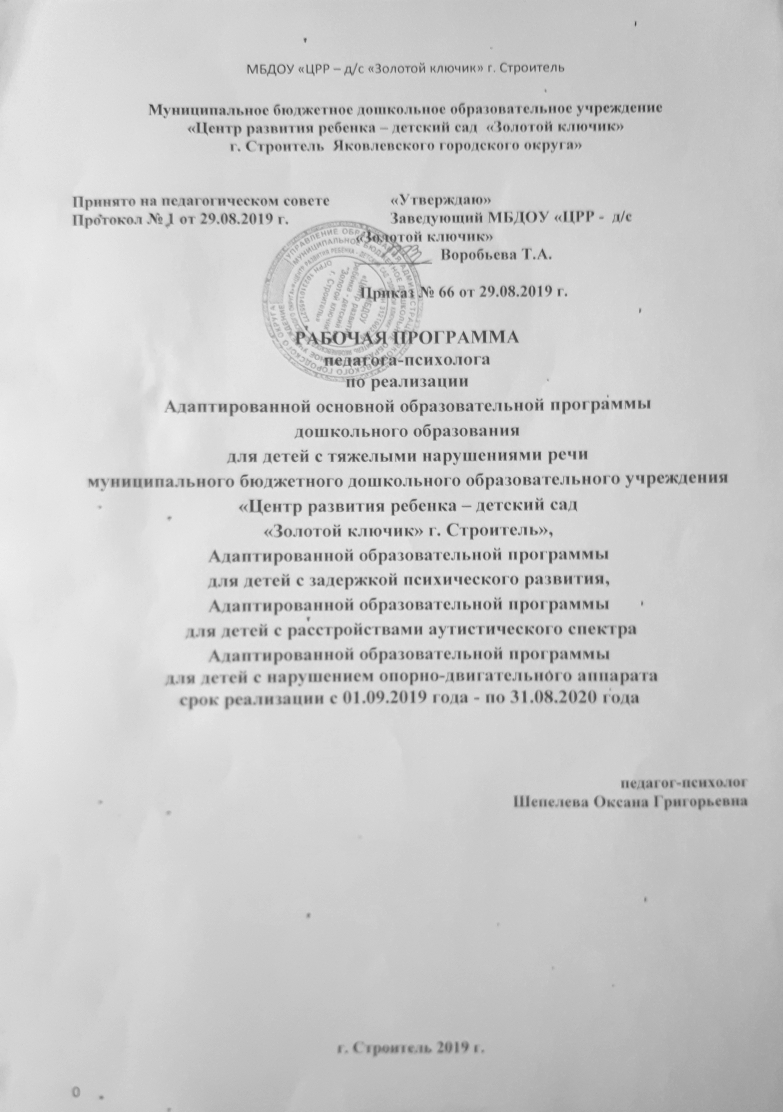 Содержание1. ЦЕЛЕВОЙ РАЗДЕЛ1.1. Пояснительная записка1.2.Основные цели и задачи 1.3. Планируемые результаты освоения программы 2. СОДЕРЖАТЕЛЬНЫЙ РАЗДЕЛ2.1.  Возрастные особенности и новообразования дошкольного детства2.2. Основные направления деятельности педагога-психолога с учетом возрастной деятельности2.3.Психологическое сопровождение реализации основной общеобразовательной программы МБДОУ по освоению образовательных областей2.4. Содержание деятельности педагога-психолога в рамках психолого-медико-педагогического консилиума МБДОУ:2.5. Этапы работыПСИХОЛОГО-ПЕДАГОГИЧЕСКОЙ СОПРОВОЖДЕНИЕ КОРРЕКЦИОННОЙ РАБОТЫ МБДОУ3. 1. Психолого-педагогическое обследование детей с ограниченными возможностями здоровья3.2. Основные направления коррекционной  работы по освоению образовательных областей4. ОРГАНИЗАЦИЯ СИСТЕМЫ ВЗАИМОДЕЙСТВИЙ ПЕДАГОГА-ПСИХОЛОГА4.1.  Взаимодействие педагога-психолога со специалистами МБДОУ в условиях реализации ФГОС4.2. Взаимодействие  с семьями  воспитанников4.3. Список литературыПриложения Приложения №1 «План работы педагога-психолога »Приложения №2 «Календарный план работы с детьми ОВЗ»Приложения №3 «Список детей»Приложения №4 «План мероприятий с педагогами»Приложения №5 «План работы с родителями»Приложение №6 «Согласие от родителей на психолого-педагогическое сопровождение детей»Приложения №7 «Диагностика»1. Целевой раздел1.1 Пояснительная запискаПрограмма психолого-педагогической работы с детьми старшего дошкольного возраста была составлена на основе данных психолого-педагогического мониторинга с использованием приемов групповой диагностики психических познавательных процессов и индивидуальных особенностей эмоционально-волевой сферы.Программа спроектирована с учетом ФГОС дошкольного образования, особенностей  образовательного учреждения, региона и муниципалитета,  образовательных потребностей воспитанников и запросов их родителей (законных представителей). Определяет цель, задачи, планируемые результаты, содержание и организацию психолого-педагогической работы в рамках дошкольного образования.Программа составлена в соответствии с основной образовательной программой дошкольного образования муниципального бюджетного дошкольного образовательного учреждения «Центр развития ребёнка - детский сад № 7 «Золотой ключик» г. Строитель Яковлевского района Белгородской области» и основной адаптированной образовательной программой ДОУ. Кроме того, учтены концептуальные положения используемой в ДОУ примерной общеобразовательной программы дошкольного образования «ОТ РОЖДЕНИЯ ДО ШКОЛЫ» под редакцией Н. Е. Вераксы, Т. С. Комаровой, М. А. Васильевой, 2014 год, Рабочая программа разработана в соответствии с основными нормативно-правовыми документами по дошкольному воспитанию:-  Федеральный закон от 29.12.2012  № 273-ФЗ  «Об образовании в Российской Федерации»;- Федеральный государственный образовательный стандарт дошкольного образования (Утвержден приказом Министерства образования и науки Российской Федерации от 17 октября . N 1155);- Санитарно-эпидемиологические требования к устройству, содержанию и организации режима работы  дошкольных образовательных организаций» (Утверждены постановлением Главного государственного санитарного врача Российской  от 15 мая 2013 года №26  «Об утверждении САНПИН» 2.4.3049-13); - Комментарии Минобрнауки России к ФГОС  дошкольного образования  от 28.02.2014 г. №08-249; - Приказ Минобрнауки России от  30.08.2013 г. № 1014 « Об утверждении Порядка организации и осуществления образовательной по основным общеобразовательным программам – образовательным  программам дошкольного образования»; - Письмо Минобрнауки России от 07.06.2013 г. № ИР-535/07 «О коррекционном и инклюзивном образовании детей».Программа является модифицированной и базируется на основных методических материалах:«Экспресс-диагностика в детском саду».  Н.Н.Павлова, Л.Г.Руденко.«Психолого – педагогическая диагностика развития детей раннего дошкольного возраста». Е.А. Стребелевой.«Индивидуальная психологическая диагностика дошкольника». А.Н. Веракса.«Большая книга детского психолога». Широкова Г.А."Коррекция личностного развития дошкольников» В.Г. Моралов, Л.П. Фролова.«Развитие восприятия у детей, форма, цвет, звук». Т.В.Башаева.«Упражнения на каждый день: Развитие внимания и воображения дошкольников». Л.Ф. Тихомирова.«психология» книга 3. Р.С. Немов.«Игры и Задания на готовность к школе» Юлия СоколоваРабочие тетради для дошкольников. «Управжнение на развитие внимания, памяти, мышления, часть 1, 2.Теоретической основой программы являются положения, разработанные в отечественной психологии Л.С. Выготским, П.Я. Гальпериным, В.В. Давыдовым, А.В. Запорожцем, А.Н. Леонтьевым, Д.Б. Элькониным и другими учеными, об общности основных закономерностей психического развития в норме и патологии, о сензитивных возрастах, о соотношении коррекции и развития, об актуальном и потенциальном уровнях развития (зоне ближайшего развития), о соотношении обучения и развития, о роли дошкольного детства в процессе социализации, о значении деятельности в развитии, о роли знака в «культурном» развитии ребенка и т. д.В последние годы количество детей с задержкой психического развития неуклонно растет. Число учащихся начальной школы, не справляющихся с требованиями стандартной школьной программы, за последние 20 лет  возросло в 2 - 2,5 раза. По данным медицинской статистики за 9 лет обучения в школе (с 1 класса по 9) количество здоровых детей сокращается в 4 – 5 раз, составляя лишь 10 - 15% от общего числа учеников. Сегодня 80% систематической школьной неуспеваемости связано с интеллектуальной неспособностью и задержкой психического развития. Каждый 10 ребенок имеет недоразвитие познавательных интересов, а адаптация и интеграция детей с ограниченными возможностями – одна из актуальнейших и наиболее сложных теоретических и практических проблем. В связи с этим  важное значение приобретает  коррекционно-развивающая работа с данной группой детей. Анализ реальной ситуации, сложившейся в настоящее время в системе воспитания детей дошкольного возраста показал, что количество детей, имеющих отклонения в речевом развитии, неуклонно растет.  Как показывают исследования речевой деятельности детей с отклонениями в развитии (Р. Е. Левина, Г. А. Каше, Л. Ф. Спирова, Т. Б. Филичева, М. Ф. Фомичева, Г. В. Чиркина, С. Н. Шаховская и др.), обучение детей  позволяет не только полностью устранить речевые нарушения, но и сформировать речевую базу еще в дошкольный период.    1.2. Цель программы: осуществление коррекционно – развивающей работы с детьми   в условиях интегрированного обучения для дальнейшей социальной адаптации и полноценного развития личности ребенка.Задачи:Развивать психические процессы у  детей;Осуществлять коррекцию негативных тенденций развития;Развитие индивидуальных качеств и возможностей каждого ребенка;Провести профилактику вторичных отклонений в развитии детей.Формирование у ребенка представлений о самом себе, осознание своих качеств и возможностей:- осознание себя, своих особенностей, своих желаний и потребностей;- осознание нужности и функциональной значимости частей тела;- реализация своего потенциала.Развитие эмоционально-волевой сферы у детей:-  различие, осознание, дифференциация своих чувств, адекватное реагирование на различные жизненные ситуации;-  различие, осознание эмоций других людей;-  развитие произвольного поведения;Обучение взаимодействия детей друг с другом и  со взрослым:- развитие навыков сотрудничества ребенка с взрослыми и сверстниками;- воспитание навыков продуктивного взаимодействия в процессе совместной деятельности;- приобретал положительный опыт сотрудничества, взаимопонимания;- усвоение детьми общественного опыта и социальное развитие.         Условия реализации программы:Необходимым условием реализации  программы является взаимодействие специалистов МБДОУ, обладающие необходимыми знаниями о характерных особенностях  детей  в особенности с ОВЗ, о современных формах и методах работы с различными категориями детей. Программа составлена с учетом возрастных и специфических  особенностей детей.Объем программы. Программа рассчитана на комплекс занятий осуществляемых в течение учебного года.Формы занятий: подгрупповая. Форма работы.  1 раз в неделю – подгрупповое занятие.Время проведения подгрупповых занятий: от 15 до 30 минут в зависимости от возраста.Возраст: 3-6лет. Принципы построения программы.Системность коррекционных, профилактических и развивающих задач.Единство диагностики и коррекции.Учёт возрастных, психологических и индивидуальных особенностей ребенка.Комплексность методов психологического воздействия.Возрастание сложности.Учет объема и степени разнообразия материала.1.3 Планируемые результаты освоения программыФедеральные государственные требования предъявляют к системе мониторинга достижения детьми планируемых результатов освоения Программы следующие требования:- система мониторинга должна обеспечивать комплексный подход к оценке итоговых и промежуточных результатов освоения Программы, - мониторинг проводится с оценкой динамики достижений детей - обязательное требование - включение описания объекта, форм, периодичности и содержания мониторинга. При реализации этих требований, в сферу компетентности педагога-психолога попадают следующие направления мониторинга - физические, интеллектуальные и личностные качества ребенка.Основные используемые методы:- наблюдение за ребенком, - беседы- экспертные оценки.Также заложены исследования при помощи критериально-ориентированных методик нетестового типа, критериально-ориентированного тестирования, скрининг-тестов и др. При этом в построение системы мониторинга заложено сочетание низко формализованных (наблюдение, беседа, экспертная оценка и др.) и высоко формализованных (тестов, проб, аппаратурных методов и др.) методов, обеспечивающее объективность и точность получаемых данных. Мониторинг достижения  планируемых  промежуточных  результатов  освоения  Программы и уровня развития  интегративных  качеств  детей  осуществляется  2  раза  в  год с использованием  диагностики   результатов, что обеспечивает возможность оценки динамики достижений детей, сбалансированность методов, не приводит к переутомлению воспитанников и не нарушает ход образовательного процесса. Содержание мониторинга изложено в Основной общеобразовательной программе МБДОУ. В мониторинге предусмотрено использование методов, позволяющих  получить  объем  информации в оптимальные сроки. В системе мониторинга МБДОУ предусмотрено участие педагога-психолога в разработке и внедрении системы оценки достижения планируемых результатов освоения основной общеобразовательной программы в образовательном учреждении, прежде всего в части обеспечения комплексного подхода к оценке результатов освоения основной образовательной программы, позволяющего вести оценку в том числе, и личностных результатов. Зона компетенции педагога-психолога в диагностическом обследовании дошкольниковПедагог-психолог осуществляет:Психологическую диагностику познавательных процессов детейПсихологическую диагностику личностных качеств.Диагностику психологической и мотивационной готовности детей к обучению в школе.Профессиональная компетентность педагога-психолога при проведении мониторинга в МБДОУ может распространяется на следующие параметры диагностирования дошкольников.Младший возраст (3-4 года):• понимание речи;• активная речь;• сенсорное развитие;• игра;• развитие пространственных представлений;• рисование (желание рисовать, наличие замысла, умение держать карандаш и т. д.);• поведение (взаимоотношения со взрослыми и сверстниками).Средний возраст (4-5 лет):• слуховое восприятие (различение неречевых шумов);• зрительное восприятие (узнавание черно-белых изображений);• пространственные представления (конструирование, употребление простых предлогов);• мелкая моторика;• связная речь (умение выразить свою мысль);• развитие мышления;• анализ продуктивной деятельности — рисунок, лепка, аппликация, словотворчество и т. д.;• игра — уровень игры, преобладающий вид общения;• социальные навыки — общение со взрослыми и сверстниками.Старший возраст (5-6 лет):• слуховое внимание;• зрительно-пространственный гнозис;• зрительно-пространственный праксис;• общая моторика, ловкость, выносливость, разноименные движения;• развитие графической деятельности;• латеральные предпочтения;• мыслительная деятельность;• игровая деятельность;• анализ продуктов деятельности;• коммуникативные навыки.Подготовительная к школе группа (6-7 лет):• зрительно-моторная координация;• ритмическое чувство;• переключение движений;• рядограммы (последовательность времен года, дней недели);• звуковой анализ слов;• умение определять состав числа;• выделение 4-го лишнего, простые аналогии;• составление сюжетного рассказа по серии картин;• понимание логико-грамматических конструкций;• установление причинно-следственных связей;• ориентировка на листе бумаги.Данные о результатах мониторинга заносятся в диагностическую карту, анализ которой позволяет оценить эффективность образовательной программы и организацию образовательного процесса в целом.Цели и задачи реализации программы Цель:Развитие психических познавательных процессов, регуляция эмоционально-волевой сферы, способствование формированию познавательного интереса.Формирование предпосылок успешной адаптации к дальнейшему обучению в школе, через сенсорное развитие, развитие произвольных психических процессов (внимания и памяти), мелкой моторики руки, развития наглядно-образного и формирования основ словесно-логического мышления. Оказание психологической помощи в интеллектуальном и личностном развитии, создание условий для сохранения психологического здоровья и формирования социальной активности дошкольников. Программа направлена на развитие у дошкольника самостоятельности, мелкой моторики рук, творческого мышления, чувства цвета.Задачи: Выполнение игровых упражнений для развития психомоторной регуляции, зрительной и слуховой памяти. Обучение простейшим мнемотехническим приёмам.Развитие процессов произвольного внимания и саморегуляции на основе заданий, игр и психологических этюдов.Развитие элементов словесно-логического мышления, расширение словарного запаса и общей осведомленности о мире.Развитие мелкой моторики руки.Формирование  познавательного интереса через проблемные задачи и вопросы, беседы, игры.Развитие эмоционально-волевой сферы, через поиск решений в смоделированных проблемных ситуациях, достижение поставленных целей.Развитие эмоционально – волевой сферы через занятия с элементами песочной терапии.Привитие детям подготовительных групп умения подчинять свою работу (деятельность) в процессе занятий учебным правилам. Формировать у дошкольников умение регулировать свое поведение и тем самым формировать произвольное управление им.Оказание воспитанникам подготовительных групп помощи в мотивационной подготовке к школе с целью успешного преодоления трудностей адаптационного периода, помощь в приобретении ими навыков общения со сверстниками и  взрослыми.Формирование у воспитанников группы компенсирующей направленности с нарушениями речевого развития компенсаторных механизмов, преодоление и предупреждение  вторичных отклонений в развитии,  стимулирование и дальнейшее развитие психических познавательных процессов и эмоциональной сферы.Привитие дошкольникам морально-нравственных представлений об организации общения друг с другом. Принципы и формы работы  по реализации программы В основу программы положены ведущие методологические принципы современной педагогики и психологии:1. Принцип единства диагностики и коррекции - определение методов коррекции с учетом диагностических данных.2. Безусловное принятие ребенка со всеми его индивидуальными чертами характера и особенностями личности.3. Принцип компенсации - опора на сохранные, более развитые психические процессы.4. Принцип системности и последовательности в подаче материала - опора на разные уровни организации психических процессов.5. Соблюдение необходимых условий для развития личности ребенка: создание комфортной ситуации, поддержание положительного эмоционального фона.Формы работы: Подгрупповые  занятия  С детьми старших и подготовительных групп: раз в неделю психологические занятия в группах, направленные на развитие психических познавательных процессов, эмоционально-волевой сферы, психомоторной регуляции, выполнение графических заданий на бланках, пальчиковая гимнастика, словесно-ритмические игры и психогимнастика, этюды, беседы.С детьми подготовительного к школе возраста: 1 раз в неделю групповое чтение и обсуждение сказок по развитию мотивационной готовности к школьному обучению  М.А. Панфиловой из серии «Лесная школа» Обсуждение предполагает следующие формы работы: -решение проблемных ситуаций- высказывание своего мнения по поставленному вопросу- диспутированиеПодгрупповые занятия по развитию эмоционально – волевой сферы с элементами песочной терапии1 час в неделю с 3 мя подгруппами детей (по 6 детей – 3 подгруппы ) ИндивидуальныеС детьми старших и подготовительных к школе групп:Поочередное проведение 25 минутных занятий в первой и второй половине дня с индивидуально или подгруппами (по 4 - 6человек каждая) – 1 раз в неделю Помимо основной темы в каждое занятие включены упражнения психогимнастики  для коррекции эмоционально-волевой сферы; упражнения для развития мелкой моторики руки и формирования межполушарных связей.. Значимые для разработки и реализации рабочей программы характеристики:Возрастные особенности детей Возрастные особенности и новообразования дошкольного детстваДошкольный возраст является периодом интенсивного формирования психики на основе тех предпосылок, которые сложились в раннем детстве.По всем линиям психического развития возникают новообразования различной степени выраженности, характеризующиеся новыми свойствами и структурными особенностями. Происходят они благодаря таким факторам как речь и общение со взрослыми и сверстниками, различным формам познания и включению в различные виды деятельности (игровые, продуктивные, бытовые).Наряду с новообразованиями, в развитии психофизиологических функций возникают сложные социальные формы психики, такие, как личность и ее структурные элементы (характер, интересы и др.), субъекты общения, познания и деятельности и их основные компоненты — способности и склонности. Одновременно происходит дальнейшее развитие и социализация ребенка, в наибольшей степени выраженные на психофизиологическом уровне, в познавательных функциях и психомоторике. Формируются новые уровни психических функций, которым становятся присущи новые свойства, позволяющие ребенку адаптироваться к социальным условиям и требованиям жизни.При участии взрослых, которые организуют, контролируют и оценивают поведение и деятельность ребенка, выступают в роли источника многообразной информации происходит  включение ребенка в социальные формы жизнедеятельности, в процессы познания и общения, в различные виды деятельности, включая игру и начальные формы труда. Взрослые, родители, воспитатели во многом определяют своеобразие и сложность психического развития дошкольника, поскольку они включают ребенка в разные сферы жизнедеятельности, корректируя процесс его развития. Развитие психической организации дошкольника в целом на всех ее уровнях и в ее различных формах создает психологическую готовность к последующему — школьному — периоду развития.Возраст от 2 до 3 летПродолжает развиваться  предметная деятельность (развиваются соотносящие и орудийные действия), ситуативно-деловое общение ребёнка и взрослого; совершенствуется восприятие, речь, начальные формы произвольного поведения, игры, наглядно-действенное мышление.В ходе совместной с взрослыми предметной деятельности продолжает развиваться понимание речи. Интенсивно развивается активная речь детей. К концу третьего года жизни речь становится средством общения ребёнка со сверстниками. В этом возрасте у детей формируются новые виды деятельности: игра, рисование, конструирование.Игра носит процессуальный характер, в середине третьего года жизни появляются действия с предметами заместителями.Типичным является изображение человека в виде «головонога» - окружности и отходящих от неё линий.Дети могут осуществлять выбор из 2-3 предметов по форме, величине и цвету; различать мелодии; петь.К трём годам дети воспринимают все звуки родного языка, но произносят их с большими искажениями.Основной формой мышления становится наглядно-действенная.Для детей этого возраста характерна неосознанность мотивов, импульсивность и зависимость чувств и желаний от ситуации. У детей появляются чувства гордости и стыда, начинают формироваться элементы самосознания, связанные с идентификацией с именем и полом. Ранний возраст завершается кризисом  трёх лет. Ребёнок осознаёт себя как отдельного человека, отличного от взрослого. У него формируется образ Я. Кризис часто сопровождается рядом отрицательных проявлений: негативизмом, упрямством, нарушением общения со взрослым и др. Кризис может продолжаться от нескольких месяцев до двух лет.Возраст от 3 до 4 лет.Общение становится внеситуативным.Игра становится ведущим видом деятельности в дошкольном возрасте.Главной особенностью игры является её условность: выполнение одних действий с одними предметами предполагает их отнесённость к другим действиям с другими предметами. Основным содержанием игры младших дошкольников являются действия с игрушками и предметами-заместителями.В младшем дошкольном возрасте происходит переход к сенсорным эталонам. К концу младшего дошкольного возраста дети могут воспринимать  до 5 и более форм предметов и до 7 и более цветов, способны дифференцировать  предметы по величине, ориентироваться в пространстве группы детского сада, а при определённой организации образовательного процесса – и в помещении всего дошкольного учреждения.Развиваются память и внимание. По просьбе взрослого дети могут запомнить 3 – 4 слова и 5 – 6 названий предметов. К концу младшего дошкольного возраста они способны запомнить значительные отрывки из любимых произведений.Продолжает развиваться наглядно-действенное мышление. При этом преобразования ситуаций в ряде случаев осуществляются на основе целенаправленных проб с учётом желаемого результата. Дошкольники способны установить некоторые скрытые связи и отношения между предметами.В младшем дошкольном возрасте начинает развиваться воображение. Взаимоотношения детей: они скорее играют радом, чем активно вступают во взаимодействие. Однако уже в этом возрасте могут наблюдаться устойчивые избирательные взаимоотношения. Конфликты между детьми возникают преимущественно по поводу игрушек. Положение ребёнка в группе сверстников во многом определяется мнением воспитателя.Поведение ребёнка ещё ситуативное. Начинает развиваться самооценка, продолжает развиваться также их половая идентификация.Возраст от 4 до 5 летВ игровой деятельности появляются ролевые взаимодействия. Происходит разделение игровых и реальных взаимодействий детей.Дети могут рисовать основные геометрические фигуры, вырезать ножницами, наклеивать изображения на бумагу и т.д.Формируются навыки планирования последовательности действий.Дети способны упорядочить группы предметов по сенсорному признаку – величине, цвету; выделить такие параметры, как высота, длина и ширина.Начинает складываться произвольное внимание.Начинает развиваться образное мышление. Дошкольники могут строить по схеме, решать лабиринтные задачи.Увеличивается устойчивость внимания. Ребёнку оказывается доступной сосредоточенная деятельность в течение 15 – 20 минут. Он способен удерживать в памяти при выполнении каких-либо действий несложное условие.Речь становится предметом активности детей. Речь детей при взаимодействии друг с другом носит ситуативный характер, а при общении со взрослыми становится вне ситуативной.В общении ребёнка и взрослого ведущим становится познавательный мотив.Повышенная обидчивость представляет собой возрастной феномен.Взаимоотношения со сверстниками характеризуются избирательностью, появляются постоянные партнёры по играм. В группах начинают выделяться лидеры. Появляются конкурентность, соревновательность.Возраст от 5 до 6 летДети могут распределять роли до начала игры и строить своё поведение, придерживаясь роли. Речь, сопровождающая реальные отношения детей, отличается от ролевой речи. Дети начинают осваивать социальные отношения и понимать подчинённость позиций в различных видах деятельности взрослых. При распределении ролей могут возникать конфликты, связанные с субординацией ролевого поведения.Это возраст наиболее активного рисования. Рисунки приобретают сюжетный характер; по рисунку можно судить о половой принадлежности и эмоциональном состоянии изображённого человека.Конструктивная деятельность может осуществляться на основе схемы, по замыслу и по условиям. Появляется конструирование в ходе совместной деятельности.Продолжает совершенствоваться восприятие цвета и их оттенки, но и промежуточные цветовые оттенки; форму прямоугольников, овалов, треугольников. Воспринимают величину объектов, легко выстраивают в ряд – по возрастанию или убыванию – до 10 различных предметов.Восприятие представляет для дошкольников известные сложности, особенно если они должны одновременно учитывать несколько различных и при этом противоположных признаков.В старшем дошкольном возрасте продолжает развиваться образное мышление. Продолжают совершенствоваться обобщения, что является основой словесно логического мышления.Воображение будет активно развиваться лишь при условии проведения специальной работы по его активизации.Начинается переход от непроизвольного к произвольному вниманию.Продолжает совершенствоваться речь, в том числе её звуковая сторона.Развивается связная речь. Дети могут пересказывать, рассказывать по картинке, передавая не только главное, но и детали.Достижения этого возраста характеризуются распределением ролей в игровой деятельности; структурированием игрового пространства; дальнейшим развитием изобразительной деятельности, отличающейся высокой продуктивностью; применением в конструировании обобщённого способа обследования образца; усвоением обобщённых способов изображения предметов одинаковой формы.Восприятие в этом возрасте характеризуется анализом сложных форм объектов; развитие мышления сопровождается освоением мыслительных средств (схематизированные представления, комплексные представления, представления о цикличности изменений); развиваются умение обобщать, причинное мышление, воображение, произвольное внимание, речь, образ Я.Возраст от 6 до 7 летДети подготовительной к школе группы начинают осваивать сложные взаимодействия людей. Игровое пространство усложняется. Дети могут комментировать исполнение роли тем или иным участником игры.Более явными становятся различия между рисунками мальчиков и девочек. Изображение человека становится ещё более детализированным и пропорциональным.При правильном педагогическом подходе у детей формируются художественно-творческие способности в изобразительной деятельности.Они свободно владеют обобщёнными способами  анализа как изображений, так и построек; не только анализируют основные конструктивные особенности различных деталей, но и определяют их форму на основе сходства со знакомыми им  объёмными предметами.У детей продолжает развиваться восприятие, однако они не всегда могут одновременно учитывать несколько различных признаков.Развивается образное мышление, однако воспроизведение метрических отношений затруднено. Продолжают развиваться навыки обобщения и рассуждения, но они в значительной степени ещё ограничиваются наглядными признаками ситуации.Продолжает развиваться внимание дошкольников, оно становится произвольным.В результате правильно организованной образовательной работы у дошкольников развиваются диалогическая и некоторые виды монологической речи.В подготовительной к школе группе завершается дошкольный возраст. Его основные достижения связаны с освоением мира вещей как предметов человеческой культуры; освоением форм позитивного общения с людьми; развитием половой идентификации, формированием позиции школьника.К концу дошкольного возраста ребёнок обладает высоким уровнем познавательного и личностного развития, что позволяет ему в дальнейшем успешно учиться в школе.Дети с ограниченными возможностями здоровьяК группе детей с ОВЗ отнесены дети, состояние здоровья которых препятствует освоению ими всех или некоторых разделов образовательной программы дошкольного учреждения вне специальных условий воспитания и обучения. Это:дети с тяжелыми нарушением речи;дети с диагнозом ДЦПдети с ЗПРдети с РАСКатегория детей с минимальными и парциальными нарушениями психического развития рассматривается как категория, занимающая промежуточное положение между «нормальным» и «нарушенным» развитием, и обозначается как «группа риска». Качественные новообразования и глубина нарушений, имеющиеся у детей, таковы, что для них не требуется создавать специализированные условия для организации своевременной коррекционной помощи.Основные направления деятельности педагога-психолога Примечание: Каждое из направлений строится с учетом возрастных возможностей детей, ведущего вида деятельности, опирается на игровые технологии и приемыПсиходиагностика Цель: получение информации об уровне психического развития детей, выявление индивидуальных особенностей и проблем участников воспитательно-образовательного процесса. Проводится: Обследование детей второй младшей группы (3 года) для определения уровня психического развития и выстраивания индивидуальной траектории развития ребенка. Диагностика воспитанников старшей группы с целью определения уровня психического развития для организации и координации работы в подготовительной группе. Диагностика воспитанников в рамках психолого-медико-педагогического консилиума (ПМПк) ДОУ, согласно положению о ПМПк. Диагностика психологической готовности к обучению в школе детей подготовительной группы. Дополнительно: По запросам родителей, воспитателей, администрации ДОУ и личным наблюдениям психолог проводит углубленную диагностику развития ребенка, детского, педагогического, родительского коллективов с целью выявления и конкретизации проблем участников воспитательно-образовательного процесса. ПсихопрофилактикаЦель: предотвращение возможных проблем в развитии и взаимодействии участников воспитательно-образовательного процесса. В связи с возрастанием количества детей с пограничными и ярко выраженными проблемами в психическом развитии, перед психологической службой стоит задача в рамках психопрофилактического направления содействовать первичной профилактике и интеграции этих детей в социум. Для этого предусмотрено:Работа по адаптации субъектов образовательного процесса (детей, педагогов, родителей) к условиям новой социальной среды: - анализ медицинских карт (карта «История развития ребенка») вновь поступающих детей для получения информации о развитии и здоровье ребенка, выявление детей группы риска, требующих повышенного внимания психолога; - групповые и индивидуальные консультации для родителей вновь поступающих детей; - информирование педагогов о выявленных особенностях ребенка и семьи, с целью оптимизации взаимодействия участников воспитательно-образовательного процесса.  Выявление случаев психологического неблагополучия педагогов и разработка совместно с администрацией путей устранения причин данного состояния в рабочей ситуации. Дополнительно: Отслеживание динамики социально-личностного развития детей. Содействие благоприятному социально-психологическому климату в ДОУ. Профилактика профессионального выгорания у педагогического коллектива. Участие в экспертной оценке проектируемой предметно-развивающей среды.Коррекционная и развивающая работа.Цель: создание условий для раскрытия потенциальных возможностей ребенка, коррекция отклонений психического развития. Коррекционная и развивающая работа планируется и проводится с учетом приоритетного направления – познавательно-речевое и особенностей ДОУ, с учетом специфики детского коллектива (группы), отдельного ребенка. В коррекционной работе педагог-психолог опирается на эталоны психического развития, описанные в детской, возрастной и педагогической психологии. В развивающей работе предусмотрена ориентация на средневозрастные нормы развития для создания таких условий, в которых ребенок сможет подняться на оптимальный для него уровень развития. Последний может быть как выше, так и ниже среднестатистического. Объектом коррекционной и развивающей работы являются проблемы в познавательной, эмоциональной, мотивационной, волевой, поведенческой сферах, которые влияют в конечном счете на формирование у дошкольников интегративных качеств и на развитие ребенка в целом.  Эта работа провидится с детьми, имеющими развитие в пределах возрастной нормы. Если выявленные отклонения выражены в значительной степени, ребенок направляется на консультацию к специалистам городской психолого-медико-педагогической комиссии на основании решения психолого-медико-педагогического консилиума МБДОУ.  Дальнейшая коррекционная и развивающая работа с данными детьми строится на основе полученного заключения.Обязательно: Проведение занятий с вновь прибывшими детьми – Адаптационные игрыПроведение коррекционно-развивающих занятий с детьми подготовительной группы, с целью формирования предпосылок учебной деятельности  (с учетом результатов промежуточной диагностики на начало учебного года). Выстраивание индивидуальной траектории развития ребенка в процессе консультирования. Психологическое сопровождение воспитательно-образовательной работы групп для детей со сложными сочетанными диагнозами.  Психологическое консультирование Цель: оптимизация взаимодействия участников воспитательно-образовательного процесса и оказание им психологической помощи  при выстраивании и реализации  индивидуальной программы воспитания и развития. Психологическое консультирование состоит в оказании психологической помощи при решении проблем, с которыми обращаются родители, воспитатели и администрация ДОУ. Тематика проводимых консультаций обусловлена рамками профессиональной компетентности педагога-психолога ДОУ. При необходимости, педагог-психолог ориентирует консультируемого на получение психологической помощи в службах города по теме запроса. Обязательно: Консультирование по вопросам, связанным с оптимизацией воспитательно-образовательного процесса в ДОУ и семье в интересах ребенка. Консультирование по вопросам воспитания детей с особыми образовательными потребностями и детей-инвалидов.Дополнительно: Психолог может инициировать групповые и индивидуальные консультации педагогов и родителей.  Психолог может инициировать иные формы работы с персоналом учреждения с целью личностного и профессионального роста. Психологическое просвещение Цель: создание условий для повышения психологической компетентности педагогов, администрации ДОУ и родителей, а именно: - повышение уровня психологических знаний; - включение имеющихся знаний в структуру деятельности. Психологическое просвещение педагогов и родителей опирается на результаты изучения конкретных особенностей данного ДОУ, с учетом традиций и местных условия, квалификации и особенностей педагогического коллектива, своеобразие детей и родителей. Обязательно: Проведение систематизированного психологического просвещения педагогов с форме семинаров, конференций, практикумов по темам: 1. Психофизиологические особенности детей каждой возрастной группы. 2. Закономерности развития детского коллектива. 3. Особенности работы педагога с проблемными детьми. 4. Стили педагогического общения. 5. Психологические основы взаимодействия  с семьей. 6.  Особенности построения воспитательно-образовательного процессе с учетом гендерных различий дошкольников.Проведение систематизированного психологического просвещения родителей в форме родительских собраний, круглых столов и пр. с обязательным учетом в тематике возраста детей и актуальности рассматриваемых тем для родителей по темам:1. Адаптация ребенка к ДОУ. 2. Кризисы 3-х лет и 6-7 лет. 3.  Наиболее типичные ошибки семейного воспитания. 4. Профилактика неблагоприятного развития личности ребенка: инфантилизма, демонстративности, вербализма, ухода от деятельности и прочее. 5. Воспитание произвольности поведения и управляемости. 6. Психологическая готовность к обучению. 7. Половое воспитание и развитие.Дополнительно: Создание информационных уголков по типу «Советы психолога» в каждой группе и информационного стенда в пространстве ДОУ.2.3.Психологическое сопровождение реализации основной общеобразовательной программы МБДОУ по освоению образовательных областейРабочая программа педагога-психолога обеспечивает, с учетом приоритетного направления деятельности МБДОУ и сферы компетентности педагога-психолога,   реализацию четырех направлений развития детей: познавательно-речевое, социально-личностное, художественно-эстетическое и физическое.  К сфере профессиональной компетентности педагога-психолога относятся следующие образовательные области:  Образовательная область «Познавательное развитие»Сфера компетентности педагога-психолога: Ребенок познает многообразие свойств и качеств окружающих предметов, исследует и экспериментирует.          Образовательная область «Социально-коммуникативная»Сфера компетентности педагога-психолога: Развиваем речь и коммуникативные способности детей, нравственное воспитание, самообслуживание, формирование основ безопасности.Образовательная область «Речевое развитие»Сфера компетентности педагога-психолога: развитие речи, приобщение к художественной литературе.Образовательная область «Художественно-эстетическая»Сфера компетентности педагога-психолога: Развиваем детское художественное творчество через использование методов арт-терапии. Приобщаем к музыкальному искусству через использование разнохарактерной музыкой (релаксационная, активизирующая, шум леса и моря, детские песенки и т. д.).Образовательная область «Физическое развитие»Сфера компетентности педагога-психолога: Сохранение и укрепление психического здоровья ребенка, профилактика нарушений психического развития, обеспечение безопасности при организации и образовательной деятельности.2.4.Содержание деятельности педагога-психолога в рамках психолого-медико-педагогического консилиума МБДОУ:Работа с детьми.1.1. Плановая и углубленная психолого-педагогическая диагностика (начало и конец учебного года) познавательной сферы, эмоционального благополучия ребенка.1.2. Диагностика психологической готовности ребенка к школьному обучению.1.3. Индивидуальная диагностическая, коррекционно-развивающая работа с детьми по запросам воспитателей, родителей.1.4. Индивидуальное сопровождение детей в период адаптации к детскому саду.1.5. Коррекция коммуникативной и познавательной сферы ребенка.1.6. Составление индивидуальной траектории развития ребенка.С педагогами.2.1. Методическая и практическая помощь в организации и проведении открытых мероприятий (по плану ДОУ).2.2. Повышение уровня педагогической и психологической грамотности. Просветительская работа с воспитателями, педагогами ДОУ,2.3. Рекомендации по индивидуальной работе с детьми на основании результатов диагностики (в течение года).2.4. Посещение занятий и их психолого-педагогический анализ (в течение года); разработка рекомендаций.2.5. Индивидуальное консультирование по вопросам воспитания и развития детей (по запросам).2.6. Семинары, практикумы, психологические тренинги с педагогическим коллективом.2.7. Психолого-педагогическое сопровождение познавательно-речевого  направления и квалифицированная коррекция недостатков в физическом и психическом развитии детей.С родителями.3.1. Социологическое анкетирование родителей (в течение года).3.2. Индивидуальное консультирование родителей.3.3. Углубленная диагностика социальной ситуации семейных, детско-родительских взаимоотношений (по запросу).3.4. Просветительская работа среди родителей.3.5. Организация и проведение тренингов, семинаров, мастер-классов.2.5. Этапы работы:Организационно-методический этап. Включает в себя набор детей в группу, определение индивидуального образовательного маршрута. Набор детей в группу планируется осуществлять по рекомендации комиссии ПМПК, по рекомендации ведущих специалистов ЦПМСС (через индивидуальные консультации), по рекомендации образовательных учреждений города.Диагностический этап. Проведение индивидуальной и групповой диагностики детей, сбор анамнестических данных.  3.  Коррекционно – развивающий этап. Индивидуальные и групповые занятия с психологом.4. Заключительный этап. Проведение итоговой диагностики. Подведение итогов.Диагностическое обследование детей проводится дважды в год, в начале  и в конце учебного года. Анализ работы по программе.На каждом  занятии закладывается основа для формирующего воздействия на ряд психических сфер и создаются условия для расширения межфункционального взаимодействия и образования новых психологических и функциональных систем. Основные методы программы:- Метод двигательных ритмов. Направлен на формирование  межфункционального взаимодействия: формирование слухомоторных координаций, произвольной регуляции движений, слухового внимания. Он создает основу для появления таких характеристик моторики детей, как плавность, переключаемость, быстрота и координация движений рук и ног и др. Таким образом, повышается эмоциональный тонус, работоспособность у детей, закладывается основа вхождения в работу, возникает сплоченность группы.- Метод тактильного опознания предметов. Направлен на повышение точности тактильности восприятия, развития межмодального переноса, формирование тонкой моторики руки.- Метод звукодыхательных упражнений. Направлен на стимуляцию стволовых отделов головного мозга, развитие межполушарного взаимодействия, развитие лобных отделов; развивает самоконтроль и произвольность. Единственный ритм, которым произвольно может здесь управлять человек, - ритм дыхания и движения. Нейропсихологическая коррекция строится на автоматизации и ритмировании организма ребенка через базовые многоуровневые приемы.- Релаксационный метод. Направлен на формирование произвольного внимания, дифференцированных двигательных и психических реакций, что придает психомоторному развитию ребенка своеобразную равномерность. Метод нормализует гипертонус и гипотонус мышц, способствует снятию синкинезий и мышечных зажимов. Развивает чувствование своего тела, способствует обогащению и дифференциации сенсорной информации от самого тела.- Метод подвижных игр. Обеспечивает развитие межполушарного взаимодействия, мышечных зажимов. Перекрестные движения рук, нос и глаз активизируют развитие мозолистого тела. При регулярном выполнении реципрокных движении образуется и активизируется большое количество нервных путей, связывающих полушария головного мозга, что обеспечивает развитие психических функций. Медленное выполнение перекрестных движений способствует активизации вестибулярного аппарата и лобных долей мозга.- Арт-терапевтический метод. Способствует активизации мозга в целом: межполушарному взаимодействию, активизации корково-подкорковых структур, лобных отделов.- Конструктивно-рисуночный метод. Формирует устойчивые координаты («лево-право», «верх-низ»), сомато-пространственный гнозис, зрительно-моторные координации.- Метод дидактических игр. Направлен на развитие познавательных способностей детей: памяти, внимания, мышления; развивает самоконтроль и произвольность. Позволяет максимально развивать способности каждого ребенка, а именно: совершенствовать умение различать и называть предметы ближайшего окружения, упражнять группировать однородные предметы, выделять и выбирать предметы с заданным свойством и пр. - Метод психогимнастики. Помогает преодолеть двигательный автоматизм, позволяет снять мышечные зажимы, развивает мимику и пантомимику. Дает возможность освоить элементы техники выразительных движений. Этюды на выразительность жестов и тренировку отдельных групп мышц способствуют развитию и осознаний эмоциональных реакций. В результате дети лучше чувствуют и осознают свое тело, свои чувства и переживания, могут более адекватно их выразить, что создает дополнительные условия для развития. Кроме того, выразительные движения являются неотъемлемым компонентом эмоциональной, чувственной сферы человека, так как нет такой  эмоции, переживания, которые бы не выражались в телесном движении. В результате дети лучше чувствуют и осознают свое тело, свои чувства и переживания, могут более адекватно и выразить, что создает дополнительные условия для развития.- Метод коммуникативных игр. Способствует активизации мозга в целом: межполушарному взаимодействию, активизации корково-подкорковых структур, лобных отделов. Парные упражнения способствуют расширению «открытости» по отношению к партнеру — способности чувствовать, понимать и принимать его. Групповые упражнения через организацию совместной деятельности дают ребенку навыки взаимодействия в коллективе, формируется способность к произвольной регуляции поведения, взаимоотношений со сверстниками и со взрослыми, позволяет повысить уровень социализации. Материально-техническая база:помещение для проведения занятий;наличие специализированных методических материалов, пособий;диагностический инструментарий.Алгоритм  сопровождения: Диагностика Индивидуальное консультирование родителей (о дальнейшем маршруте обучения, о перспективах). Коррекционно-развивающая работа. Организуется комплексное сопровождение ребенка  с учетом его потенциальных возможностей.  Формируются коррекционно-развивающие группы на основе данных диагностики и направлений ПМПК.   Итоговая диагностика воспитанников (комплексная диагностика педагога-психолога, учителя-логопеда, учителя – дефектолога).Организуя занятия с детьми с особыми образовательными потребностями, реализуются следующие функции:•  Эмпатическое принятие ребенка.•  Создание психологической атмосферы и психологической безопасности.•  Эмоциональная поддержка ребенка.•  Постановка креативной задачи и обеспечение ее принятия ребенком.•  Тематическое структурирование задачи.•  Помощь в поиске формы выражения темы.• Отражение и вербализация чувств и переживаний ребенка, актуализируемых в процессе рисования и опредмеченных в его продукте.Дошкольник более совершенно овладевает различными видами движений. Тело  приобретает заметную устойчивость. Дети к 6 годам уже могут совершать пешие прогулки,  но на небольшие расстояния. В период с 5 до 6 лет ребенок постепенно начинает  адекватно  оценивать результаты своего участия в играх соревновательного  характера.  Удовлетворение  полученным  результатом  к  6  годам  начинает  доставлять  ребенку  радость,  способствует  эмоциональному  благополучию  и  поддерживает  положительное  отношение к  себе. Уже  начинают  наблюдаться  различия  в  движениях  мальчиков  и девочек. К 6 годам  совершенствуется  развитие  мелкой  моторики  пальцев  рук.  Некоторые дети  могут  продеть  шнурок  в  ботинок  и  завязать  бантиком.В старшем возрасте продолжают совершенствоваться культурно-гигиенические  навыки: умеет одеться в соответствии с условиями погоды, выполняет основные правила  личной гигиены, соблюдает правила приема пищи, проявляет навыки самостоятельности.  Полезные привычки способствуют усвоению основ здорового образа жизни.      Общение детей выражается в свободном диалоге со сверстниками и взрослыми,  выражении своих чувств и намерений с помощью речевых и неречевых (жестовых,  мимических,  пантомимических) средств. Продолжает совершенствоваться речь, в том числе ее звуковая сторона. Развивается  фонематический слух, интонационная выразительность речи при чтении  стихов в сюжетно-ролевой игре и в повседневной жизни. Совершенствуется грамматический строй речи. Дети  используют все части речи, активно занимаются словотворчеством. Богаче становится лексика: активно используются синонимы и антонимы. Развивается связная речь: дети могут пересказывать, рассказывать по картинке,  передавая  не только главное, но и детали.В познавательной деятельности продолжает совершенствоваться  восприятие  цвета,  формы и величины, строения предметов; представления детей систематизируются. Дети  называют не только основные цвета и их оттенки, но и промежуточные цветовые оттенки;  форму прямоугольников, овалов, треугольников. В старшем дошкольном возрасте  продолжает развиваться образное мышление. Дети способны не только решить задачу в  наглядном плане, но и совершить преобразования объекта. Продолжают  совершенствоваться  обобщения, что является основой  словесно-логического мышления. 5-6  лет – это возраст творческого воображения. Дети самостоятельно могут сочинить  оригинальные правдоподобные истории. Наблюдается переход от непроизвольного к  произвольному  вниманию.Конструирование  характеризуется   умением  анализировать  условия,  в  которых  протекает  эта  деятельность.  Дети  используют и  называют  различные  детали  деревянного  конструктора.  Могут  заменять  детали  постройки  в  зависимости  от  имеющегося  материала.  Овладевают  обобщенным  способом  обследования  образца.  Конструктивная  деятельность  может  осуществляться  на  основе  схемы,  по  замыслу  и по  условиям.  Дети  проявляют  высокую  познавательную  активность.  Ребенок  нуждается  в  содержательных  контактах  со  сверстниками.  Их  речевые  контакты  становятся  все  более  длительными  и  активными.  Дети  самостоятельно  объединяются  в  небольшие  группы  на  основе  взаимных  симпатий.  В  этом  возрасте  дети  имеют  дифференцированное  представление  о  своей  гендерной принадлежности  по  существенным  признакам. В  игровой  деятельности  дети  шестого  года  жизни  уже  могут распределять  роди  до  начала игры  и  строят  свое  поведение,  придерживаясь  роли.  Игровое взаимодействие  сопровождается  речью,  соответствующей  и по  содержанию,  и  интонационно  взятой роли.  Речь,  сопровождающая  реальные  отношения  детей,  отличается  от  ролевой  речи.  При  распределении    ролей могут  возникать  конфликты,  связанные с  субординацией   ролевого  поведения.  Ребенок  пытается  сравнивать  ярко  выраженные  эмоциональные  состояния,  видеть  проявления  эмоционального  состояния  в  выражениях, жестах,  интонации  голоса.  Проявляет  интерес  к  поступкам  сверстников. В  трудовой  деятельности, освоенные  ранее  виды  детского  труда,  выполняются  качественно, быстро,  осознанно.  Активно  развиваются  планирование  трудовой  деятельности.       В  изобразительной  деятельности  5-6  летний  ребенок  свободно  может  изображать  предметы  круглой,  овальной,  прямоугольной формы, состоящих  из  частей  разной  формы  и  соединений  разных  линий.  Обычно  рисунки  представляют  собой  схематичные  изображения  различных  объектов,  но могут  отличаться  оригинальностью  композиционного  решения. Изображение  человека  становится  более  детализированным  и  пропорциональным.  По  рисунку  можно  судить  о  половой  принадлежности  и  эмоциональном  состоянии  изображенного человека. Рисунки  отдельных  детей  отличаются  оригинальностью,  креативностью. В  лепке    детям  не  представляется  трудности  создать  более  сложное  по  форме  изображение.   Дети  успешно  справляются  с  вырезыванием  предметов  прямоугольной  и  круглой  формы  разных  пропорций.Возрастные особенности детей 6 - 7 летУ  семилетних  детей  отсутствуют  лишние  движения.  Ребята  уже  самостоятельно,  без  специальных  указаний  взрослого,  могут  выполнить  ряд  движений  в  определенной  последовательности,  контролируя   их,  изменяя  (произвольная регуляция  движений).Ребенок  уже  способен  достаточно  адекватно  оценивать  результаты  своего  участия  в  подвижных  и  спортивных  играх  соревновательного  характера Имеет  представление  о  своем  физическом  облике  (высокий,  толстый,  худой,  маленький  и  т.п.)  и  здоровье,  заботиться  о  нем. Владеет  культурно-гигиеническими  навыками  и  понимает  их  необходимость.К семи годам у ребенка ярко проявляется уверенность в себе и чувство собственного достоинства, умение отстаивать свою позицию в совместной деятельности. Семилетний ребенок способен к волевой регуляции поведения, преодолению непосредственных желаний, если они противоречат установленным нормам, данному слову, обещанию. Способен проявлять волевые усилия в ситуациях выбора между «можно» и «нельзя», «хочу» и «должен». Проявляет настойчивость, терпение, умение преодолевать трудности. Может сдерживать себя, высказывать просьбы, предложения, несогласие в социально приемлемой форме. Произвольность поведения — один из важнейших показателей психологической готовности к школе.Самостоятельность ребенка проявляется в способности без помощи взрослого решать различные задачи, которые возникают в повседневной жизни (самообслуживание, уход за растениями и животными, создание среды для самодеятельной игры, пользование простыми безопасными приборами — включение освещения, телевизора, проигрывателя и т.п.).     В  сюжетно-ролевых играх  дети  7-го  года  жизни  начинают  осваивать  сложные  взаимодействия  людей, отражающих характерные  значимые  жизненные  ситуации. Игровые  действия  становятся  более  сложными,  обретают  особый  смысл.Семилетний  ребенок умеет заметить изменения настроения взрослого и сверстника, учесть желания других людей; способен к установлению устойчивых контактов со сверстниками. Ребенок семи лет отличается большим богатством и глубиной переживаний, разнообразием их проявлений и в то же время большей сдержанностью эмоций.     Происходит  активное  развитие  диалогической  речи.  Диалог  детей  приобретает характер  скоординированных предметных  и  речевых  действий.  В  недрах  диалогического  общения старших дошкольников  зарождается  и  формируется  новая  форма  речи -  монолог. Дошкольник  внимательно слушает  рассказы  родителей,  что  у  них  произошло  на  работе,  живо  интересуется  тем,  как  они  познакомились,  при  встрече  с незнакомыми  людьми  спрашивают,  кто  это,  есть  ли  у  них  дети  и  т.п.  У  детей  продолжает  развиваться  речь:  ее  звуковая  сторона,  грамматический  строй,  лексика. Развивается  связная  речь.  В  высказываниях  детей  отражаются  как  расширяющийся  словарь,  так  и  характер  обобщений,  формирующихся  в  этом  возрасте.  Дети  начинают активно употреблять  обобщающие  существительные,  синонимы,  антонимы,  прилагательные  и  т.д. Познавательные  процессы  претерпевают  качественные  изменения;  развивается  произвольность  действий.  Наряду  с  наглядно-образным  мышлением  появляются  элементы  словесно-логического  мышления.  Продолжают  развиваться   навыки  обобщения  и  рассуждения. Внимание  становится  произвольным,  в  некоторых  видах  деятельности  время  произвольного  сосредоточения  достигает  30  минут.  У  детей  появляется  особы  интерес  к  печатному слову,  математическим  отношениям.  Они  с  удовольствием  узнают  буквы,  овладевают звуковым  анализом  слова,  счетом  и  пересчетом  отдельных  предметов.К  7  годам  дети  в  значительной  степени  освоили  конструирование  из  строительного  материала. Они  свободно  владеют  обобщенными  способами  анализа  как  изображений,  так  и  построек.  Свободные  постройки  становятся  симметричными и  пропорциональными.  В  изобразительной  деятельности  детей  6-7 лет  рисунки  приобретают   более  детализированный  характер,  обогащается их  цветовая  гамма. При  правильном  подходе  у  детей  формируются  художественно-творческие  способности  в  изобразительной  деятельности.   Изображение  человека  становится еще  более  детализированным  и  пропорциональным.  Появляются  пальцы  на  руках,  глаза,  рот,  нос,  брови,  подбородок. Одежда может  быть  украшена  различными  деталями.   Семилетнего ребенка характеризует активная деятельностная позиция, готовность к спонтанным решениям, любопытство, постоянные вопросы к взрослому, способность к речевому комментированию процесса и результата собственной деятельности, стойкая мотивация достижений, развитое воображение. Процесс создания продукта носит творческий поисковый характер: ребенок ищет разные способы решения одной и той же задачи. Ребенок семи лет достаточно адекватно оценивает результаты своей деятельности по сравнению с другими детьми, что приводит к становлению представлений о себе и своих возможностях.В системе подготовки дошкольников к обучению в школе очень актуальной является организация педагогом-психологом развивающих занятий, которые помогают формировать и развивать у детей школьно-значимые навыки, адаптировать их к обучению в школе. Готовность к школе подразумевает не только умение читать и писать, но и умение слушаться взрослого, выполнять правило, рассуждать, анализировать, сравнивать; нужна развитость эмоционально-волевых качеств, произвольных психических процессов, мелкой моторики руки, самостоятельности, умении наладить контакт со взрослым и сверстником, желание узнавать что-то новое.Психолого-педагогические особенности, составляющие основу корректирующего компонента программыВ условиях мониторингового наблюдения отслеживается уровень развития: культурно-гигиенических навыков и навыков самообслуживанияконтактности и коммуникативных навыков в свободном диалоге со сверстниками  и  взрослыми,  выражении своих чувств и намерений с помощью  речевых и неречевых (жестовых, мимических, пантомимических)  средствпроизвольности внимания и саморегуляции, познавательная активность в игре, на занятиях, на прогулкахконструктивная деятельностьэмоциональные реакции на различные виды деятельностиПолученные в результате диагностики и мониторингового процесса результаты, побудили учесть еще следующие значимые характеристики:1. Возрастная адекватность – один из главных критериев выбора форм психолого-педагогической работы и видов детской деятельности, ведущей из которых является игра. Ценность игры (сюжетно-ролевой, режиссерской, драматизации, с правилами и др.), в первую очередь, как свободной самостоятельной деятельности детей определяется ее значением для развития дошкольника.  2. Сочетание в работе совместной деятельности взрослого и детей и самостоятельной деятельности детей. Под совместной деятельностью понимается деятельность двух и более участников образовательного процесса (педагога-психолога и воспитанников) по решению образовательных задач на одном пространстве и в одно и то же время. Она отличается наличием партнерской  позиции взрослого и партнерской формой организации, предполагает сочетание индивидуальной и подгрупповой форм организации работы с воспитанниками. Под самостоятельной деятельностью детей понимается свободная деятельность воспитанников в условиях созданной педагогом-психологом предметно-развивающей среды, обеспечивающая выбор каждым ребенком  деятельности по интересам и позволяющая ему взаимодействовать со сверстниками или действовать индивидуально.Индивидуальные характеристики каждого ребенка, участника программы, отражены в карте индивидуального развития воспитанника МБДОУ «ЦРР – д/с № 7 «Золотой ключик» и в протоколах психологического обследования. Планируемые результаты освоения детьми рабочей программыК концу года дети 6 лет: -более скоординированная крупная и мелкая моторика. Освоенные действия выполняются точнее и быстрее.- положительная динамика развития психомоторных процессов и саморегуляции- более совершенное и произвольное владение психическими познавательными процессами – памятью, вниманием- прослеживание более продуманных осознанно ориентированных действий, наличие умения объяснить причины необходимости их выполнения;- проявление интереса к миру людей, человеческих взаимоотношений;- проявление более активного познавательного интереса в процессе общения со взрослыми и сверстниками: задает вопросы поискового характера (почему? зачем? для чего). Более выраженная способность к объединению предметов в видовые категории с указанием характерных признаков и различению предметов близких видов (чашки и стаканы, платья и юбки, стулья и кресла) и способность к объединению предметов в родовые категории (одежда, мебель, посуда).  - повышение активности при обсуждении социально-значимых вопросов- наличие стремления самостоятельно действовать в повседневной жизни, делая выбор в пользу полезной и продуктивной деятельности - повышение самооценки, наличие гордости за собственные успехи и достижения.К концу года дети 7 лет:- более скоординированная крупная и мелкая моторика. Освоенные действия выполняются точнее и быстрее.- положительная динамика развития психомоторных процессов и саморегуляции- более совершенное и произвольное владение психическими познавательными процессами – памятью, вниманием- имеется собственная мотивация самостоятельно выполнять  полезные действия, соблюдать правила, стремление к социально-одобряемому поведению- более активное проявление познавательной активности, которая  вызывается не столько взрослым, сколько интересами самого ребенка. Наличие зрелой мотивации для обучения в школе.- решение интеллектуальных задач, с использованием как наглядно-образных, так и элементарных словесно-логических средств. - стремление к самостоятельной организации игровой деятельности-активное развитие компонентов коммуникативной деятельности, позитивное восприятие процесса общения со сверстниками, использование правильных алгоритмов общения в различных ситуациях, сформированность умения описывать различные эмоциональные настроения.- адекватное использование разнообразные невербальные средства общения: мимики, жестов, действий - сформированность положительной самооценки на основе собственных особенностей, достоинств, возможностей и перспектив собственного развития («Скоро буду школьником»).СОДЕРЖАТЕЛЬНЫЙ РАЗДЕЛ2.Особенности развития детей с ОВЗ по разным видам нарушенияИндивидуальные особенности детей  с тяжёлыми нарушениями речи.групп компенсирующей направленности № 1, № 2, № 3Дети с ограниченными возможностями здоровьяК группе детей с ОВЗ отнесены дети, состояние здоровья которых препятствует освоению ими всех или некоторых разделов образовательной программы дошкольного учреждения вне специальных условий воспитания и обучения. Это:дети с тяжелыми нарушением речи;дети с диагнозом ДЦПдети с ЗПРдети с РАСКатегория детей с минимальными и парциальными нарушениями психического развития рассматривается как категория, занимающая промежуточное положение между «нормальным» и «нарушенным» развитием, и обозначается как «группа риска». Качественные новообразования и глубина нарушений, имеющиеся у детей, таковы, что для них не требуется создавать специализированные условия для организации своевременной коррекционной помощи.Основные направления деятельности педагога-психолога Примечание: Каждое из направлений строится с учетом возрастных возможностей детей, ведущего вида деятельности, опирается на игровые технологии и приемыПсиходиагностика Цель: получение информации об уровне психического развития детей, выявление индивидуальных особенностей и проблем участников воспитательно-образовательного процесса. Проводится: Обследование детей второй младшей группы (3 года) для определения уровня психического развития и выстраивания индивидуальной траектории развития ребенка. Диагностика воспитанников старшей группы с целью определения уровня психического развития для организации и координации работы в подготовительной группе. Диагностика воспитанников в рамках психолого-медико-педагогического консилиума (ПМПк) ДОУ, согласно положению о ПМПк. Диагностика психологической готовности к обучению в школе детей подготовительной группы. Дополнительно: По запросам родителей, воспитателей, администрации ДОУ и личным наблюдениям психолог проводит углубленную диагностику развития ребенка, детского, педагогического, родительского коллективов с целью выявления и конкретизации проблем участников воспитательно-образовательного процесса. ПсихопрофилактикаЦель: предотвращение возможных проблем в развитии и взаимодействии участников воспитательно-образовательного процесса. В связи с возрастанием количества детей с пограничными и ярко выраженными проблемами в психическом развитии, перед психологической службой стоит задача в рамках психопрофилактического направления содействовать первичной профилактике и интеграции этих детей в социум. Для этого предусмотрено:Работа по адаптации субъектов образовательного процесса (детей, педагогов, родителей) к условиям новой социальной среды: - анализ медицинских карт (карта «История развития ребенка») вновь поступающих детей для получения информации о развитии и здоровье ребенка, выявление детей группы риска, требующих повышенного внимания психолога; - групповые и индивидуальные консультации для родителей вновь поступающих детей; - информирование педагогов о выявленных особенностях ребенка и семьи, с целью оптимизации взаимодействия участников воспитательно-образовательного процесса.  Выявление случаев психологического неблагополучия педагогов и разработка совместно с администрацией путей устранения причин данного состояния в рабочей ситуации. Дополнительно: Отслеживание динамики социально-личностного развития детей. Содействие благоприятному социально-психологическому климату в ДОУ. Профилактика профессионального выгорания у педагогического коллектива. Участие в экспертной оценке проектируемой предметно-развивающей среды.Коррекционная и развивающая работа.Цель: создание условий для раскрытия потенциальных возможностей ребенка, коррекция отклонений психического развития. Коррекционная и развивающая работа планируется и проводится с учетом приоритетного направления – познавательно-речевое и особенностей ДОУ, с учетом специфики детского коллектива (группы), отдельного ребенка. В коррекционной работе педагог-психолог опирается на эталоны психического развития, описанные в детской, возрастной и педагогической психологии. В развивающей работе предусмотрена ориентация на средневозрастные нормы развития для создания таких условий, в которых ребенок сможет подняться на оптимальный для него уровень развития. Последний может быть как выше, так и ниже среднестатистического. Объектом коррекционной и развивающей работы являются проблемы в познавательной, эмоциональной, мотивационной, волевой, поведенческой сферах, которые влияют в конечном счете на формирование у дошкольников интегративных качеств и на развитие ребенка в целом.  Эта работа провидится с детьми, имеющими развитие в пределах возрастной нормы. Если выявленные отклонения выражены в значительной степени, ребенок направляется на консультацию к специалистам городской психолого-медико-педагогической комиссии на основании решения психолого-медико-педагогического консилиума МБДОУ.  Дальнейшая коррекционная и развивающая работа с данными детьми строится на основе полученного заключения.Обязательно: Проведение занятий с вновь прибывшими детьми – Адаптационные игрыПроведение коррекционно-развивающих занятий с детьми подготовительной группы, с целью формирования предпосылок учебной деятельности  (с учетом результатов промежуточной диагностики на начало учебного года). Выстраивание индивидуальной траектории развития ребенка в процессе консультирования. Психологическое сопровождение воспитательно-образовательной работы групп для детей со сложными сочетанными диагнозами.  Психологическое консультирование Цель: оптимизация взаимодействия участников воспитательно-образовательного процесса и оказание им психологической помощи  при выстраивании и реализации  индивидуальной программы воспитания и развития. Психологическое консультирование состоит в оказании психологической помощи при решении проблем, с которыми обращаются родители, воспитатели и администрация ДОУ. Тематика проводимых консультаций обусловлена рамками профессиональной компетентности педагога-психолога ДОУ. При необходимости, педагог-психолог ориентирует консультируемого на получение психологической помощи в службах города по теме запроса. Обязательно: Консультирование по вопросам, связанным с оптимизацией воспитательно-образовательного процесса в ДОУ и семье в интересах ребенка. Консультирование по вопросам воспитания детей с особыми образовательными потребностями и детей-инвалидов.Дополнительно: Психолог может инициировать групповые и индивидуальные консультации педагогов и родителей.  Психолог может инициировать иные формы работы с персоналом учреждения с целью личностного и профессионального роста. Психологическое просвещение Цель: создание условий для повышения психологической компетентности педагогов, администрации ДОУ и родителей, а именно: - повышение уровня психологических знаний; - включение имеющихся знаний в структуру деятельности. Психологическое просвещение педагогов и родителей опирается на результаты изучения конкретных особенностей данного ДОУ, с учетом традиций и местных условия, квалификации и особенностей педагогического коллектива, своеобразие детей и родителей. Обязательно: Проведение систематизированного психологического просвещения педагогов с форме семинаров, конференций, практикумов по темам: 1. Психофизиологические особенности детей каждой возрастной группы. 2. Закономерности развития детского коллектива. 3. Особенности работы педагога с проблемными детьми. 4. Стили педагогического общения. 5. Психологические основы взаимодействия  с семьей. 6.  Особенности построения воспитательно-образовательного процессе с учетом гендерных различий дошкольников.Проведение систематизированного психологического просвещения родителей в форме родительских собраний, круглых столов и пр. с обязательным учетом в тематике возраста детей и актуальности рассматриваемых тем для родителей по темам:1. Адаптация ребенка к ДОУ. 2. Кризисы 3-х лет и 6-7 лет. 3.  Наиболее типичные ошибки семейного воспитания. 4. Профилактика неблагоприятного развития личности ребенка: инфантилизма, демонстративности, вербализма, ухода от деятельности и прочее. 5. Воспитание произвольности поведения и управляемости. 6. Психологическая готовность к обучению. 7. Половое воспитание и развитие.Дополнительно: Создание информационных уголков по типу «Советы психолога» в каждой группе и информационного стенда в пространстве ДОУ.Особенности  детей с ринолалиейУ детей с ринолалией, звуковая сторона речи имеет ряд специфических особенностей, обусловленных нарушением анатомо-физиологических условий речеобразования. У дошкольников выявляется укороченное мягкое нёбо, расщепление твердого нёба; расщепление твердого и мягкого нёба; расщепление твердого нёба, скрытая расщелина, расщелина верхней губы. Дети с подобными дефектами могут поступить в специальный детский сад до и после хирургической операции по закрытию расщелины.Формирование фонетически правильной речи у детей, имеющих врожденные нарушения анатомического характера, направлено на решение взаимосвязанных задач:нормализацию «ротового выдоха», т. е. формирование длительной ротовой воздушной струи при произнесении всех звуков речи, кроме носовых;формирование полноценной артикуляции всех звуков речи в соответствии с программой;устранение назального оттенка голоса в связи со спецификой дефекта.На индивидуальных занятиях необходимо устранить компенсаторные движения лицевых мышц, выработать первоначальные навыки ротового выдоха, подготовить органы артикуляционного аппарата к правильному произношению доступных гласных и согласных звуков.Развитие подвижности органов артикуляции способствует устранению побочных напряжений мимической мускулатуры крыльев носа, губ и щек и сокращает сроки последней коррекции.С детьми проводится интенсивная работа по развитию подвижности мягкого нёба, тренировке четкого ротового выдоха.В дополнение к традиционным логопедическим приемам осуществляется массаж мягкого нёба. В течение года необходимо устранить назальный оттенок речи и обеспечить овладение правильной артикуляцией звуков.Особенности детей с дизартриейУ детей с дизартрией дефекты звуковой стороны речи обусловлены нарушением иннервации речевого аппарата. Их устранение осуществляется в условиях длительной коррекции.На индивидуальных занятиях уделяется внимание развитию подвижности органов артикуляции, способности к быстрому и четкому переключению движений, устранению сопутствующих движений (синкинезий) при произношении звуков, нормализации просодической стороны речи. Специальное внимание уделяется формированию кинестетических ощущений. В связи с этим проводится комплекс пассивной и активной гимнастики органов артикуляции. Последовательность и длительность упражнений определяется формой дизартрии и степенью ее выраженности.У детей с тяжелой степенью дизартрии целесообразно в первую очередь формировать приближенное произношение трудных по артикуляции звуков, с тем чтобы на его основе развивать фонематическое восприятие и обеспечить усвоение программы на групповых занятиях. В течение года необходимо осуществить коррекционно-развивающую работу по уточнению произношения этих звуков и овладению в конечном итоге правильной артикуляцией. Необходимо также обращать особое внимание на овладение полноценной интонацией, выразительностью речи.Особенности развития ребенка с нарушением ОДА         Особенности развития детей, больных ДЦП, в основном обусловлены трудностями, которые вызывает выполнение координированных и сложных движений.        Замедленность движений способствует формированию дисбаланса развития мышления и представления об окружающей среде. Эта диспропорция мешает детям нормально считать, возникают трудности с усвоением математических действий.        Измененная умственная работоспособность. Даже если интеллект ребенка развивается нормально, из-за болезни малыш способен заниматься гораздо меньший промежуток времени и усваивает меньший объем информации, по сравнению со своими сверстниками. В 70% случаев это приводит к задержке психического развития.       Эмоциональные нарушения детей с ДЦП проявляются в повышенной ранимости, сильной впечатлительности, панической привязанности к опекунам и родителям. Основные причины - недостаточность мышечной работы (ребенок не участвует в подвижных играх, что свойственно детям в его возрасте) и ограниченное общение со сверстниками из-за нарушений речи.Особенности развития ребенка с аутистическим спектром.       Обучение ребенка - аутиста: особенности Создание границ обучения необходимая часть, поскольку у многих детей возникают проблемы с адаптацией в новых для них условиях. Обучение ребенка аутиста.jpg Вот несколько советов по обучению ребенка-аутиста. Во всем соблюдать режим, график, чтобы ребенок знал, чего ему ожидать далее по его расписанию на день, можно сделать часы, на которых будут приклеены картинки. Изображения будут указывать на занятия и время их проведения. Ни в коем случае нельзя мешать планам малыша, если он хочет читать с любимым предметом в руках, обязательно нужно это разрешить.          Следует рассказывать и читать истории, из которых ребенок сможет вынести правильную модель поведения и реакций. Целесообразно задавать вопросы, например: «Почему мальчик грустил?», «Что порадовало лисенка?» При фиксировании внимания ребенка на определенном предмете используйте данную ситуацию с выгодой. Например, если это котенок, путешествуйте вместе с ним по разным странам. Так малыш сможет получить некоторые знания по географии.          Задания необходимо диктовать по мере их выполнения или же записывать, потому как длинные команды могут смутить ребенка. Важно! Не повышайте на больных детей голос, ведь у них очень чувствительный слух. Старайтесь выбирать творческие и интересные задания. При отсутствии желания разговаривать у ребенка, запаситесь картинками, с помощью которых он сможет выражать свои желания. Если малыш не реагирует на свое имя нет надобности повторять его несколько раз, он все равно не поймет, что обращаются именно к нему.Особенности развития у детей с ЗПР          Психическое развитие этой категории детей отличается неравномерностью нарушений различных психических функций; при этом логическое мышление может быть сохранным по сравнению с памятью, вниманием, умственной работоспособсностью.          Для детей с ЗПР характерна низкая познавательная активность. Особенностью психического развития детей с задержанным развитием является недостаточность у них процессов восприятия, внимания, мышления, памяти.    Особенности внимания детей с задержкой психического развития проявляются в его неустойчивости, повышенной отвлекаемости, неустойчивости концентрации на объекте.             -в сенсорно-перцептивой сфере - незрелость различных систем анализаторов, неполноценность зрительно-пространственной , вербально-пространственной ориентированности, эффективность восприятия снижена, образы недостаточно дифференцированые и полные;            -в психомоторной сфере –расбалансированность двигательной активности, импульсивность, нарушения координации движения, тонкой моторики, гиперактивность, повышенный мышечный тонус;            -в мнемической сфере-преобладание механической памяти над абстрактно-логической,непосредственного запоминания- над опосредованным, снижение объемов кратковременной и долговременной памяти, значительное снижение способности к непроизвольному запоминанию;-в познавательной сфере-низкая познавательная активность, проявляющаяся во всех видах психической деятельности, недостаточный уровень сформированности всех основных интеллектуальных операций: анализа, обобщения, абстракции, переноса;            -в речевом развитии- дефекты произношения, ограниченность словарного запаса, особенно активного, значительное недоразвитие словообразования, синтаксической структуры предложения,недостаточность речевой регуляции поведения, инфатилизм;            -в мотивационной сфере - преобладание игровых мотивов, стремление к получению удовольствия. Этнология ЗПР связана с конституциональными факторами, хроническими соматическими заболеваниями, с неблагоприятными социальными условиями воспитания и с органической недостаточностью ЦНС. (Ю. Г. Демьянов, Е. С. Иванов).Наибольшее распространение получила классификация задержки психического развития, предложенная К. С. Лебединским, которая отражает механизмы нарушения познавательной деятельности и причину возникновения задержки развития, выделяя  четыре типа:- ЗПР конституционального происхождения. Для нее характерны проявления гармонического психического инфантилизма и нарушения познавательной деятельности, обусловленные, прежде всего незрелостью мотивационной сферы, преобладанием игровых интересов.- ЗПР соматогенного происхождения. В эту группу входят задержки развития, возникающие в результате истощающего действия соматических заболеваний на организм, нарушения питания клеток головного мозга, как следствие, замедление темпа созревания и развития структурно-функциональных мозговых систем. В наши дни приходится говорить об общей тенденции к снижению уровня детского здоровья. В этом играют роль ухудшение экологической обстановки, ее неблагоприятное влияние на материнский организм, увеличение удельного веса «синтетического» питания, насыщенного консервантами и красителями, уменьшение физических нагрузок, подверженность вредным воздействиям электронной  техники, бытовой химии. В дошкольном возрасте у таких детей беспокойный поверхностный сон, частые пробуждения, сниженный аппетит, ночной энурез, выраженная избирательность к еде, повышенная склонность к аллергическим реакциям, простудам. Становятся отчетливыми нарушения эмоционально-волевого реагирования: повышенная впечатлительность, страх перед новым, чрезмерная привязанность к матери, заторможенность при контакте с другими людьми. Таким детям часто свойственна метеозависимость (ухудшение состояния, снижение работоспособности при изменениях погоды).- ЗПР психогенного происхождения – нарушения развития, вызванные неблагоприятным влиянием социальной среды, условиями воспитания ребенка. Эта группа объединяет формирование личности ребенка по истерическому типу, по неустойчивому типу, развитие в условиях безнадзорности или повышенной опеки, чрезмерное потакание всем капризам ребенка, отношение к нему как к вундеркинду. У детей не формируются познавательные интересы, интеллектуальные склонности и установки, чувство долга и ответственности, не развивается способность к торможению непосредственных чувств и желаний.- ЗПР церебрально-органического происхождения – группа объединяет задержки развития, возникшие в результате органической недостаточности мозга и характеризующиеся как недоразвитием личной сферы по типу органического инфантилизма, так и нарушением познавательной деятельности.Для детей с ЗПР очень важно для развития психологически комфортная обстановка, исключающая перенапряжение, истощение, стойкие отрицательные переживания и психические травмы; специальная развивающая работа всего педагогического коллектива. У детей с ЗПР отмечается значительное замедление темпа психического развития и его качественное своеобразие по сравнению с нормой (Т. В. Егорова, Л. В. Кузнецова, В. И. Лубовский и др.). Исследования восприятия свидетельствуют о том, что у детей с ЗПР имеются отклонения в процессах переработки сенсорной информации. Дети с ЗПР замечают значительно меньше зрительно воспринимаемых объектов, чем их сверстники. Это ограничивает возможности наглядно-образного мышления.  У детей с ЗПР имеются нарушения интеграции и координации (З. Тржесоглава).Многие исследователи (Т. В. Егорова, В. Л. Подобед и др.) отмечают, что в структуре дефекта познавательной деятельности детей с ЗПР большое место занимают нарушения памяти.По уровню развития мыслительной деятельности большая часть детей характеризуется определенными особенностями интеллектуальной деятельности: сниженной познавательной активностью, отсутствием интереса и сосредоточенности, неумением контролировать свои действия.Наиболее страдает у детей с ЗПР абстрактное мышление, детям свойственна повышенная чувствительность к незначительным раздражениям, слабая интеграция отдельных процессов.Нарушение внимания является характерным признаком ЗПР. У детей с ЗПР часто обнаруживаются симптомы недоразвития моторики, неловкость, неуклюжесть движений (З. Тржесоглава).        Следует подчеркнуть, что ведущим дефектом при ФФН является несформированность процессов восприятия звуков речи.        На недостаточную сформированность фонематического восприятия также указывают затруднения детей при практическом осознании основных элементов языка и речи. Кроме всех перечисленных особенностей произношения и различения звуков, при фонематическом недоразвитии у детей нередко нарушаются просодические компоненты речи: темп, тембр, мелодика.Таким образом, указанные особенности психического и моторного развития детей с ФФН и ЗПР не могут не отразиться на формировании речевой функции.Задержка психического развития поддаётся коррекции, при специально организованном специалистами обучении и воспитании ребёнка.        В создании условий для преодоления проблем в развитии детей с ЗПР основную роль играет взаимодействие всех сторон образовательного процесса: педагога – психолога, учителя – дефектолога, учителя - логопеда, классного руководителя, родителей как специальная помощь ребенку в процессе обучения и воспитания.Особенности развития детей с умственной отсталостьюНедоразвитие познавательных процессов.         Дети с умственной отсталостью меньше, чем их нормально развивающиеся сверстники, испытывают потребность в познании.            Их опыт крайне беден. Они имеют неполное, иногда искаженное представление об окружающей действительности. Новый материал усваивается только после многочисленных повторений.           2. Восприятие часто страдает из-за снижения слуха, зрения, недоразвития речи. Но и в случае сохранности анализаторов нарушена обобщенность восприятия.            Восприятие характеризуется замедленным темпом – требуется больше времени, чтобы воспринять картинку, текст. Из-за умственного недоразвития с трудом выделяют главное, не понимают внутренних связей между частями, персонажами.           Восприятие недостаточно дифференцировано. При обучении это проявляется в том, что учащиеся часто путают графически сходные буквы, цифры, предметы, сходные по звучанию звуки, слова и т.п.          Характерна узость объема восприятия. Умственно отсталые дети выхватывают отдельные части в обозреваемом объекте, в прослушанном тексте, не видя и не слыша иногда важный для общего понимания материал.           Нарушена избирательность восприятия. Восприятие недостаточно активно; пассивность восприятия заключается в том, что дети не умеют вглядываться, не умеют самостоятельно рассматривать картинку, им требуется постоянное понуждение. Поэтому снижается возможность дальнейшего понимания материала. Восприятием умственно отсталого ребенка необходимо управлять; в учебной деятельности это приводит к тому, что дети без стимулирующих вопросов педагога не могут выполнить доступное их пониманию задание.          Умственно отсталые дети испытывают трудности восприятия пространства и времени, что мешает ориентироваться в окружающем:         -Часто даже в 8-9 лет не различают правую и левую стороны, не могут найти свой класс, туалет, столовую в школе;          -ошибаются при определении времени на часах, дней недели, времен года.          -Дети плохо распознают отношения событий во времени и пространстве; понятия «раньше», «позже», «правее», «левее» улавливаются ими с трудом.          Умственно отсталые дети значительно позже своих нормально развивающихся сверстников начинают различать цвета; особую трудность представляет различение оттенков цвета.         3. Мышление. Мыслительные процессы тугоподвижны и инертны. Абстрактное мышление не развивается вообще, дети остаются на уровне конкретных понятий. Понятия чаще обобщают несущественные признаки предметов и явлений. Большие трудности представляет понимание отвлеченных связей, не основывающихся на непосредственном восприятии, а также последовательности событий.          Дети не понимают причинно-следственных связей между предметами и явлениями, им доступно понимание связей между явлениями, основанное на наглядном опыте.          Слабость логического мышления проявляется в низком уровне развития обобщения и сравнения предметов и явлений по существенным признакам, в невозможности понимания переносного смысла пословиц и метафор, в неумении оперировать родовыми и видовыми понятиями.         Все мыслительные операции недостаточно сформированы и имеют своеобразные черты:         Анализ проводят бессистемно, пропускают ряд важных свойств, вычленяя лишь наиболее заметные части, затрудняются определить связи между частями предмета.         Из-за несовершенства анализа затруднен синтез предметов. Выделяя в них отдельные части, дети не устанавливают связи между ними, а, следовательно, затрудняются составить представление о предмете в целом.         Не умея выделить главное в предметах и явлениях, проводят сравнение по несущественным признакам, а часто – по несоотносимым. Затрудняются устанавливать различия в сходных предметах и общее – в отличающихся.          Н-р, сравнивая ручку и карандаш, говорят: «Похожи тем, что длинные, и еще у них кожа одинаковая».          Обычное задание для младших школьников: сравнить 2 сходных предмета по величине, объему, весу – дебильным ребенком не выполняется. Для того, чтобы добиться положительного результата, нужно оба предмета дать ему в руки, приложив их один к другому.          Легче воспринимают сходство предметов, чем их различие в силу слабости дифференцировочного торможения. Прежде всего, усваивают сходные и наиболее конкретные признаки предметов, н-р, их назначение. Чтобы перейти от такого наглядно-действенного обучения к наглядно-образному, оперирующему не самими предметами, а представлениями о них, требуется несколько лет.          Мышление некритично - невозможность самостоятельно оценить свою работу; они часто не замечают своих ошибок. Особенно ярко это проявляется у имбецилов – они не понимают своих неудач, довольны собой, своей работой.          Слабая регулирующая роль мышления: обычно начинают выполнять работу, не дослушав инструкции, не поняв цели задания, без внутреннего плана действия, при слабом самоконтроле. Решая задачу, дети часто подменяют задачу нецеленаправленной манипуляцией исходными данными.          Темп мышления замедлен, отсутствует возможность переноса усвоенного способа действия в новые условия.           Недоразвитие мышления сказывается на развитии других познавательных процессов. Из-за нарушения аналитико-синтетической деятельности мозга в восприятии, внимании, памяти страдают функции обобщения и отвлечения. В эмоционально-волевой сфере это проявляется в недостаточности сложных эмоций и произвольных форм поведения.         4. Память. Дети с умственной отсталостью лучше запоминают внешние, иногда случайные, зрительно воспринимаемые признаки.         Труднее осознаются и запоминаются внутренние логические связи; позже, чем у нормальных детей, формируется произвольное запоминание. Слабость памяти проявляется не столько в трудностях получения и сохранения информации, сколько в трудностях ее воспроизведения, т.к. воспроизведение - процесс, требующий волевой активности и целенаправленности.         Из-за непонимания логики событий воспроизведение носит бессистемный характер. Дети испытывают наибольшие трудности при воспроизведении словесного материала.         Слабо развита опосредованная, смысловая память.        Особенность памяти умственно отсталых детей – эпизодическая забывчивость, которая связана с переутомлением нервной системы из-за ее общей слабости.         Чаще, чем у нормальных сверстников, у умственно отсталых наступает состояние охранительного торможения.          Испытывают трудности в воспроизведении образов восприятия – представлений. Представления характеризуются недифференцированностью, фрагментарностью.         5. Воображение отличается фрагментарностью, неточностью, схематичностью из-за бедности жизненного опыта, несовершенства мыслительных операций.         6. Речь. Недостатки развития речи имеют своей физиологической основой нарушение взаимодействия между первой и второй сигнальными системами.           Недостаточное восприятие и понимание речи окружающих связано с медленно развивающимися условными связями в области речеслухового анализатора (долго не различают звуки речи, не дифференцируют слова окружающих). Т.к. развитие речевой моторики, так же как и общей, замедленно, запаздывает развитие артикуляционных движений.           Страдают все стороны речи – фонетическая, лексическая, грамматическая, семантическая.           У умственно отсталых детей широко распространены фонетические нарушения (от 65 до 85%) по причинам общего познавательного недоразвития, недоразвития речевой моторики (параличи, парезы – частичный паралич рук ног, гиперкинезы – непроизвольные движения) и фонематического восприятия (неразличение фонем), аномалий артикуляционного аппарата (неба, губ, зубов).           Активный словарь гораздо меньше пассивного: речь младших школьников состоит в основном из существительных и обиходных глаголов. Имена прилагательные, наречия, союзы встречаются редко.          Отсутствует дифференциация в обозначении сходных предметов: пальто, шубу, плащ называют словом пальто. Это связано с трудностями различения самих предметов.          Медленно усваиваются закономерности языка, речевые обобщения. У многих детей отсутствуют слова обобщающего характера (мебель, посуда, одежда, фрукты, овощи).          В младшей школе они используют незначительное количество слов, которые обозначают признаки предметов: цвета – красный, синий, зеленый, желтый; величины – большой, маленький; вкуса – сладкий, горький.         Дети испытывают трудности звуко-буквенного анализа и синтеза, следовательно, наблюдаются различные расстройства письма, трудности овладения техникой чтения.         Снижена потребность в речевом общении.        7. Внимание характеризуется малой устойчивостью, трудностями распределения, замедленной переключаемостью.          В основном недоразвито произвольное внимание, хотя страдает и непроизвольное внимание. Это связано с тем, что умственно отсталые дети при возникновении трудностей не пытаются их преодолеть, а, как правило, бросают работу. Если работа интересна и посильна, она поддерживает внимание детей, не требуя от них большого напряжения.          Слабость произвольного внимания проявляется и в том, что в процессе обучения отмечается частая смена объектов внимания. Дети не могут сосредоточиться на каком-то одном объекте или виде деятельности.          8. Эмоционально-волевая сфера.          Эмоции недоразвиты: нет оттенков переживаний.          Эмоции неустойчивы: состояние радости без особых причин сменяется печалью, смех слезами.         Переживания неглубокие, поверхностные. У некоторых детей эмоциональные реакции неадекватны источнику.            Имеют место случаи то повышенной эмоциональной возбудимости, причем как со знаком «+», так и со знаком «-» (эйфория «+» – повышенное настроение, довольства, которое не соответствует реальности; дисфория «-» – раздражительность, озлобленность со склонностью к агрессии), то выраженного эмоционального спада (апатия).         Для умственно отсталых детей актуальны лишь непосредственные переживания, они часто не могут оценить возможные последствия тех или иных событий и поступков.        Для эмоций, так же как и для мышления, характерна инертность и недостаточная переключаемость.       Волевая сфера характеризуется слабостью собственных намерений, побуждений, большой внушаемостью. В работе умственно отсталые предпочитают легкий путь, не требующий волевых усилий.          В деятельности часто наблюдается подражание, импульсивные поступки, неумение подавлять непосредственные влечения.          Отсутствует самостоятельность, целеустремленность, инициативность. Из-за непосильности требований у некоторых детей развивается негативизм, упрямство. Особенности развития детей с нарушениями зренияРазличают следующие категории детей с нарушением зрения:слепые/незрячие дети;слабовидящие дети;дети с косоглазием и амблиопией.Нарушение зрения затрудняет пространственную ориентировку, задерживает формирование двигательных навыков, координации; ведет к снижению двигательной и познавательной активности. У некоторых детей отмечается значительное отставание в физическом развитии.При нарушении зрения зрительное восприятие резко отличается от восприятия нормально видящих людей по степени полноты, точности и скорости отображения. Из-за нарушения зрения дети довольно часто могут видеть не основные, а второстепенные признаки объектов, в связи с чем образ объекта искажается и таким закрепляется в памяти. Информация, получаемая слабовидящими детьми с помощью остаточного зрения, становится более полной, если поступает в комплексе с сенсорной и осязательной информацией. Для формирования речи детям с нарушениями зрения необходимо активное взаимодействие с окружающими людьми и насыщенность предметно-практического опыта за счет стимуляции разных анализаторов (слуховой, зрительный, кинестетический).Дети с глубокими нарушениями зрения не имеют возможности в полном объеме воспринимать артикуляцию собеседника, из-за чего они часто допускают ошибки при звуковом анализе слова и его произношении. Трудности, связанные с овладением звуковым составом слова и определением порядков звуков, нередко проявляются в письменной речи. Кроме того, довольно часто нарушается соотнесенность слова и предмета, достаточно беден словарный запас и наблюдается отставание в понимании значений слов. Дети со зрительными нарушениями имеют особенности усвоения и использования неязыковых средств общения, мимики, жестов, интонации. Особое значение для слепых и слабовидящих детей имеет развитие слухоречевой памяти, гак как большое количество информации им приходится хранить в памяти.Дети с нарушениями зрения не видят строк, путают сходные по начертанию предметы и буквы, не видят написанного на доске, таблице, что вызывает утомление и снижение работоспособности.Детям с нарушением зрения необходимо помогать в передвижении во помещениям Организации, в ориентировке в пространстве. Ребенок должен знать основные ориентиры Организации, группы, где проводятся занятия, путь к своему месту. Важно выбрать оптимально освещенное рабочее место (повышенная общая освещенность (не менее 1000 люкс) или местное освещение на рабочем месте не менее 400-500 люкс), где слабовидящему ребенку максимально видно доску и педагога. Для детей с глубоким снижением зрения, опирающимся в своей работе на осязание и слух, важна слышимость во всех зонах группы. Дети, имеющие зрительные нарушения, с разрешения педагога, должны иметь возможность подходить к наглядному материалу и рассматривать его. На специально организованных занятиях и в режимных моментах рекомендуется использовать аудиозаписи. Необходимо четко дозировать зрительную нагрузку: не более 10-20 минут непрерывной работы.На занятиях следует обращать внимание на количество комментариев, которые будут компенсировать обедненность и схематичность зрительных образов. Особое внимание следует уделять точности высказываний, описаний, инструкций, не полагаясь на жесты и мимику.Дети могут учиться через прикосновения или слух с прикосновением, они должны иметь возможность потрогать предметы. Важные фрагменты занятия можно записывать на диктофон.Наглядный и раздаточный материал должен быть крупный, хорошо I видимый по цвету, контуру, силуэту. Размещать демонстрационные материалы нужно так, чтобы они не сливались в единую линию, пятно.Некоторым детям могут понадобиться увеличивающие вспомогательные средства: приспособления, увеличивающие целую страницу или линии, полезные при  чтении. Использование приложений Office Web Apps (Майкрософт) расширяет возможности обучения и воспитания детей с нарушенным зрением.Своевременное и личностно ориентированное воздействие на нарушенные звенья речевой функции позволяет вернуть ребенка на онтогенетический путь развития. Это является необходимым условием полноценной интеграции дошкольников с ФФН в среду нормально развивающихся сверстников.3.Подгрупповые занятия в сенсорной комнате с детьми ссоматическими расстройствами, с расстройствами опорно-двигательного аппарата и дети с ОВЗ.Сенсорное восприятие детей дошкольного возраста с ОВЗ и детей - инвалидов предполагает работу в сенсорной комнате. Организованная деятельность  в которой строится  в соответствии с  учебно – методическим  пособием Жевнерова В.Л. «Сенсорная комната – волшебный мир здоровья» и практическим пособием Титаря А.И. «Игровые развивающие занятия в сенсорной комнате».         Человек воспринимает и познает окружающий мир через различные органы чувств. Информация, поступающая в мозг от органов зрения, слуха, осязания, обоняния, кинестетических, вестибулярных и др. рецепторов формирует знания и опыт ребенка. У детей с нарушениями развития, в том числе, с нарушениями речи, этот сенсорный поток значительно ослаблен. Дети с тяжелыми нарушениями речи (ТНР) нуждаются в дополнительной стимуляции, иначе коррекционно-речевая работа будет недостаточно эффективной.В своей работе разные специалисты используют занятия в сенсорной комнате: учителя-логопеды, педагоги-психологи и воспитатели.Цель работы - формирование базовых составляющих психического развития воспитанников (формирование произвольной саморегуляции поведения, умения ребенка оценивать себя и свои действия (самооценка) познавательной активности, игровой активности, научить ребенка понимать собственное эмоциональное состояние). Задачи: 1. Восстановление эмоционального комфорта, равновесию, гармонии. 2. Снятие тревоги, создание чувства безопасности, защищенности. 3. Обучение детей способам обследования предметов: наложению, прикладыванию, ощупыванию, группировке по форме и цвету вокруг образцов-эталонов, а также последовательному описанию формы, выполнению планомерных действий.4. Развитие восприятия формы, величины, цвета, пространства, движений, целостного образа предметов.5. Коррекция нарушений в общении: выражение своих чувств и распознание чувств других людей через мимику, жесты, интонацию;6. Привитие навыков социального поведения;        7. Смягчение эмоционального дискомфорта у детей;8. Развитие нравственных качеств;9. Повышение  активности и самостоятельности детей.В оборудовании сенсорной комнаты можно выделить 2 блока: релаксационный и активационный.        Релаксационный блок способствует снятию психоэмоционального напряжения. Он включает: различные мягкие покрытия, пуфики, подушки, кресла, маты, сухой бассейн, приборы, создающие рассеянный свет, мобайлы, фонотеку релаксационной музыки, звуков природы и др. оборудование и предметы, способствующие созданию расслабляющего, успокаивающего эффекта.       Активационный блок служит для зрительной, слуховой стимуляции, повышения двигательной активности, совершенствования общей и мелкой моторики. Сюда входит все оборудование со светооптическими и звуковыми эффектами, сенсорные панели для рук и ног, массажные мячики и др.Оборудование сенсорной комнаты подразделяется на зоны или среды:мягкая;зрительная;акустическая;тактильно-кинестетическая3.1. Основные направления коррекционной  работы по освоению образовательных областейОсновная задача коррекционно-педагогической работы — создание условий для всестороннего развития ребенка с ОВЗ в целях обогащения его социального опыта и гармоничного включения в коллектив сверстников. Работа по основным направлениям работы МБДОУ строится с учетом решения общих и коррекционных задач.Образовательная область «Физическое развитие»Правильная организация режим дня в детском саду и дома, чередование различных видов деятельности и отдыха, способствующие четкой работе организма.В коррекционной работе наряду с образовательными и оздоровительными решаются специальные коррекционные задачи:развивать речь посредством движения;формировать в процессе двигательной деятельности различных видов познавательной деятельности;учить ребенка управлять своей эмоциональной сферой, развивать морально-волевые качества личности, формирующихся в процессе специальных двигательных игр-занятий, игр, эстафет.формировать у ребенка осознанного отношения к своим силам в сравнении с силами здоровых сверстников;развивать способность к преодолению не только физических, но и психологических барьеров, препятствующих полноценной жизни;формировать компенсаторные навыки, умение использовать функции разных систем и органов вместо отсутствующих или нарушенных;развивать способность к преодолению физических нагрузок, необходимых для полноценного функционирования в обществе;формировать адекватную потребность быть здоровым и вести здоровый образ жизни; стремление к повышению умственной и физической работоспособностиформировать осознание необходимости личного вклада в жизнь общества;формировать желание улучшать свои личностные качества.Образовательная область «Социально - коммуникативное развитие»Основная цель — обеспечение оптимального вхождения детей с ограниченными возможностями в общественную жизнь. Цель: повышение уверенности ребенка в себе, укрепляние его эмоционального состояния. Задача—формирование знаний, умений и навыков, связанных с жизнью человека в обществе  на основе проигрывания моделей поведения в той или иной ситуации, формирующих активную жизненную позицию, ориентирующих детей на самостоятельное принятие решений (формирование простейших алгоритмов поведения в наиболее типичных ситуациях):— пользование общественным транспортом; — правила безопасности дорожного движения;— домашняя аптечка; — пользование электроприборами; — поведение в общественных местах (вокзал, магазин) и др.— сведения о предметах или явлениях, представляющих опасность для человека (огонь, травматизм, ядовитые вещества).Задача — подготовка детей с ограниченными возможностями к самостоятельной жизнедеятельности, освоению первоначальных представлений социального характера и включения детей с ОВЗ в систему социальных отношенийРабота осуществляется в трех направлениях:в повседневной жизни путем привлечения внимания детей друг к другу, оказания взаимопомощи, участия в коллективных мероприятиях;в процессе использования специальных игр и упражнений, направленных на развитие представлений о себе, окружающих взрослых и сверстниках;в процессе обучения сюжетно-ролевым и театрализованным играм, играм-драматизациям, в которых воссоздаются социальные отношения между участниками, позволяющие осознанно приобщаться к элементарным общепринятым нормам и правилам взаимоотношений; В результате у ребенка формируются психические новообразования: способность к социальным формам подражания, идентификации, сравнению, предпочтению. На основе взаимодействия со сверстниками развиваются и собственные позиции, оценки, что дает возможность ребенку с ОВЗ занять определенное положение в коллективе здоровых сверстников.Образовательная область «Познавательное развитие»Задачи:Развивать все видов восприятия: зрительное, слуховое, тактильно-двигательное, обонятельное, вкусовое. Формировать полноценное представление о внешних свойствах предметов, их форме, цвете, величине, запахе, вкусе, положении в пространстве и времени. Развивать мыслительные процессы: отождествление, сравнение, анализ, синтез, обобщение, классификация и абстрагирование.Стимулировать развитие всех сторон речи (номинативной функции, фразовой речи и др.), способствовать обогащению и расширению словаря.Развитие любознательности, воображения; расширение запаса знаний и представлений об окружающем мире.Обучение детей умениям сопоставлять, сравнивать, устанавливать соответствие между различными множествами и элементами множеств, ориентироваться во времени и пространстве.При планировании работы с детьми с ЗПР, интеллектуальными нарушениями объем программного материала предоставляется с учетом реальных возможностей дошкольников Образовательная область «Художественно – эстетическое развитие»Задача:  адаптировать тексты по лексическому и грамматическому строю с учетом уровня речевого развития (для детей с нарушениями речи, интеллектуальными нарушениями).Приобщение к искусству, музыке, изобразительной деятельности, конструированию.КАРТА дошкольниками усвоения социальных норм и правил4.  Взаимодействие педагога-психолога со специалистами МБДОУ в условиях реализации ФГОС С руководителем ДОУУчаствует в обсуждении актуальных направлений работы образовательного учреждения, совместно с администрацией планирует свою деятельность с целью достижения поставленных педагогическим коллективом целей  и задач.Уточняет запрос на психологическое сопровождение воспитательно-образовательного процесса, на формы и методы работы, которые будут эффективны для данного образовательного учреждения.Осуществляет поддержку в разрешении спорных и конфликтных ситуаций в коллективе. Принимает участие в расстановке кадров с учетом психологических особенностей педагогов и воспитателей.Предоставляет отчетную документацию.Проводит индивидуальное психологическое консультирование (по запросу).Участвует в комплектовании групп с учетом индивидуальных психологических особенностей детей.При необходимости рекомендует администрации направлять ребенка с особенностями развития на ТПМПК.Обеспечивает психологическую безопасность всех участников воспитательно-образовательного процесса.Оказывает экстренную психологическую помощь в нештатных и чрезвычайных ситуациях.Со старшим воспитателемУчаствует в разработке основной общеобразовательной программы ДОУ в соответствии с ФГОС.Составляет индивидуальные образовательные маршруты (содержание психолого-педагогической работы по организации взаимодействия взрослых и детей в освоении образовательных областей).Анализирует психологический компонент в организации воспитательной работы в учреждении и вносит предложения по повышению эффективного психологического сопровождения воспитательно-образовательного процесса.Участвует в разработках методических и информационных материалов по психолого-педагогическим вопросам.Разрабатывает программы по повышению психологической компетентности участников образовательного процесса (педагогический коллектив, родители).Участвует в комплектовании кружков и творческих объединений с учетом индивидуальных особенностей дошкольников. В рамках консультативной помощи родителям участвует в выборе дополнительного обучения и его направленности.Участвует в деятельности педагогического и иных советов образовательного учреждения, психолого-педагогических консилиумов, творческих групп.Вносит предложения по совершенствованию образовательного процесса в дошкольном учреждении с точки зрения создания в нем психологического комфорта.Выступает консультантом по вопросам создания предметно-развивающей среды.Оказывает поддержку в развитии ИКТ.Представляет документацию установленного образца (план работы, аналитические справки, анализ работы за год).Проводит психологическое сопровождение конкурсов (профессиональных, детских, конкурсов для родителей и т.д.), организованных на базе ДОУ.Участвует во внедрении и адаптации новых программ работы (ФГОС, мультимедийные технологии, ИКТ-технологии).Участвует в организации и проведении Дня открытых дверей.С воспитателями 1. Содействует формированию банка развивающих игр с учетом психологических особенностей дошкольников. 2. Участвует совместно с воспитателем в организации и проведении различных праздничных мероприятий3. Участвует в проведении мониторинга по выявлению уровня сформированности предпосылок учебной деятельности у дошкольников на основании анализа представленных воспитателю рекомендаций по образовательной траектории развития ребенка (в конце учебного года)Оказывает консультативную и практическую помощь воспитателям по соответствующим направлениям их профессиональной деятельности.Составляет психолого-педагогические заключения по материалам исследовательских работ и ориентирует воспитателей в проблемах личностного и социального развития воспитанников.Организует и проводит консультации (индивидуальные, групповые, тематические, проблемные) по вопросам развития детей, а также практического применения психологии для решения педагогических задач, тем самым повышая их социально-психологическую компетентность.Оказывает помощь воспитателям в разработке индивидуального образовательного маршрута дошкольника.Проводит консультирование воспитателей по предупреждению и коррекции отклонений и нарушений в эмоциональной и когнитивной сферах у детей.Осуществляет психологическое сопровождение образовательной деятельности воспитателя.Осуществляет психологическое сопровождение воспитателя в процессе самообразования.Оказывает психологическую профилактическую помощь воспитателям с целью предупреждения у них эмоционального выгорания.Проводит обучение воспитателей навыкам бесконфликтного общения друг с другом (работа в паре).Содействует повышению уровня культуры общения воспитателя с родителями.Организует психопрофилактические мероприятия с целью предупреждения психоэмоционального напряжения у детей (психологические аспекты организации детского сна, питания, режима жизнедеятельности детей).Участвует во внедрении здоровьесберегающие технологий (подготовка руки к письму, правильная осанка и т. д.).Участвует в деятельности по формированию универсальных предпосылок учебной деятельности (активизация внимания и памяти), просвещает воспитателей по данной тематике.С музыкальным руководителемОказывает помощь в рамках психологического сопровождения деятельности музыкального руководителя.Помогает в создании эмоционального настроя, повышении внимания.Участвует в подборе музыкального сопровождения для проведения релаксационных упражнений на музыкальных занятиях.Проводит совместные занятия со старшими дошкольниками с целью развития творческого воображения, фантазии, психологического раскрепощения каждого ребенка.Учит детей определять, анализировать и обозначать словами свои переживания, работая над их эмоциональным развитием, в ходе прослушивания различных музыкальных произведений (для комплексных занятий).Оказывает консультативную помощь в разработке сценариев, праздников, программ развлечений и досуга, распределении ролей.Осуществляет сопровождение на занятиях, при подготовке и проведении праздников, досуга развития памяти, внимания, координации движений.Участвует в проведении музыкальной терапии.Участвует в организации и проведении театрализованных представлений.Обеспечивает психологическую безопасность во время проведения массовых праздничных мероприятий.С воспитателем по физической культуреУчаствует в составлении программы психолого-педагогического сопровождения по физическому развитию в рамках ФГОС.Участвует в выполнении годовых задач детского сада по физическому развитию.Формирует у детей, родителей и сотрудников детского сада осознание понятия «здоровья» и влияния образа жизни на состояние здоровья.Оказывает помощь в подборе игровых упражнений с учетом возрастных и психофизиологических особенностей детей, уровня их развития и состояния здоровья.Способствует развитию мелкомоторных и основных движений.Формирует потребность в двигательной активности и физическом совершенствовании.Способствует взаимодействию детей разных возрастов (например, при организации  соревнований между возрастными группами: старшей и подготовительной).Участвует в поиске новых эффективных методов и в целенаправленной деятельности по оздоровлению.Систематизирует результаты диагностики для постановки дальнейших задач по физическому развитию.Участвует в организации взаимодействия с лечебно-профилактическими учреждениями и центрами (при наличии договора с ними).Способствует внедрению в работу здоровьесберегающие технологий.Способствует формированию у детей волевых качеств (настрой на победу и т. д.).Помогает адаптироваться к новым условиям (спортивные соревнования, конкурсы вне детского сада).Организует психопрофилактические мероприятия с целью предупреждения психоэмоционального напряжения у детей (психопрофилактические прогулки, физкультурная терапия).С учителем-логопедомПланирует совместно с другими специалистами и организует интеграцию детей с отклонениями в развитии в группе.Оказывает помощь детям в развитии их саморегуляции и самоконтроля на занятиях логопеда.Участвует в обследовании детей с ОВЗ с целью выявления уровня их развития, состояния общей, мелкой артикуляционной моторики, а также особенностей познавательной деятельности, эмоциональной сферы.Разрабатывает индивидуально-ориентированный маршрут психологического сопровождения ребенка и его семьи на основе полученных данных совместно с другими  специалистами.Участвует в проведении совместной диагностики детей с отклонениями в развитии.Подбирает материал для закрепления в разных видах детской деятельности полученных логопедических знаний, а именно: работа с разрезными картинками, упражнения с дидактическими игрушками, игры со строительным материалом, сооружение простых построек по образцу и др.Консультирует и направляет родителей к разным специалистам по совместному решению с логопедом.Участвует в разработке сценариев праздников, программ развлечений и досуга, охраняя психику детей при введении отрицательных героев.Участвует в ПМПК (организация работы, составление заключений).Совместно с другими специалистами осуществляет психологическое сопровождение детей в период адаптации.Участвует в интегративной образовательно-воспитательной деятельности.С дефектологомИзучает психолого-медико-педагогические особенности и условия жизни детей.Выявляет трудности и проблемы и своевременно оказывает психолого-педагогическую помощь и поддержку.Определяет задачи, формы, методы социально-психологической работы с детьми с особыми образовательными потребностямиПланирует совместно с другими специалистами и организует интеграцию детей с отклонениями в развитии в группе.Способствует установлению гуманных, нравственных, здоровых отношений в социальной средеОбеспечивает психологическую безопасность ребенка.Участвует в обследовании детей с ОВЗ с целью выявления уровня их развития, состояния oбщей, мелкой моторики, а также особенностей познавательной деятельности, эмоциональной сферы.Разрабатывает индивидуально-ориентированный маршрут психологического сопровождения ребенка и его семьи на основе полученных данных совместно с другими  специалистами.Участвует в проведении совместной диагностики детей с отклонениями в развитии.Участвует в ПМПК (организация работы, составление заключений).Оказывает психологическую помощь родителям, воспитывающим детей с ОВЗ.3.2. Взаимодействие  с семьями  воспитанниковПри анализе контингента семей выявлено, что дети МБДОУ воспитываются в семьях различного социального статуса, имеющих разный уровень образования. Эти данные учитываются при организации взаимодействия педагога-психолога с родителями воспитанников, которое  направлено на создание доброжелательной, психологически комфортной атмосферы в  МБДОУ, установление взаимопонимания и создание условий для сотрудничества с родителями.Основные формы взаимодействия с семьейЗнакомство с семьей: анкетирование, консультированиеИнформирование родителей о ходе образовательного процесса: дни открытых дверей, индивидуальные и групповые консультации, родительские собрания, оформление информационных стендов, организация выставок детского творчества, создание памяток.Совместная деятельность: привлечение родителей к организации гостиных, к участию в детской исследовательской и проектной деятельности.Содержание направлений работы с семьей  по образовательным областямОбразовательная область «Физическое развитие »Объяснять родителям, как образ жизни семьи воздействует на сохранение психического здоровье ребенка.Информировать родителей о факторах, влияющих на психическое здоровье ребенка. Помогать родителям сохранять и укреплять психическое здоровье ребенка.Ориентировать родителей на совместное с ребенком чтение литературы, посвященной сохранению и укреплению здоровья, просмотр соответствующих художественных и мультипликационных фильмов.Совместно с родителями создавать индивидуальные программы сохранения и укрепления психического здоровья детей и поддерживать семью в их реализации.Образовательная область «Социально-коммуникативное развитие»Знакомить родителей с достижениями и трудностями общественного воспитания в детском саду.Показывать родителям значение матери, отца, а также дедушек и бабушек, воспитателей, детей (сверстников, младших и старших детей) в развитии взаимодействия ребенка с социумом, понимания социальных норм поведения. Подчеркивать ценность каждого ребенка для общества вне зависимости от его индивидуальных особенностей и этнической принадлежности. Заинтересовывать родителей в развитии игровой деятельности детей, обеспечивающей успешную социализацию, усвоение тендерного поведения.Помогать родителям осознавать негативные последствия деструктивного общения в семье, исключающего родных для ребенка людей из контекста развития. Создавать у родителей мотивацию к сохранению семейных традиций и зарождению новых.Поддерживать семью в выстраивании взаимодействия ребенка с незнакомыми взрослыми и детьми в детском саду (например, на этапе освоения новой предметно-развивающей среды детского сада, группы —при поступлении в детский сад, переходе в новую группу, смене воспитателей и других ситуациях), вне его (например, входе проектной деятельности).Изучать особенности общения взрослых с детьми в семье. Обращать внимание родителей на возможности развития коммуникативной сферы ребенка в семье и детском саду.Рекомендовать родителям использовать каждую возможность для общения с ребенком, поводом для которого могут стать любые события и связанные с ними эмоциональные состояния, достижения и трудности ребенка в развитии взаимодействия с миром и др.Показывать родителям ценность диалогического общения с ребенком, открывающего возможность для познания окружающего мира, обмена информацией и эмоциями. Развивать у родителей навыки общения, используя коммуникативные тренинги и другие формы взаимодействия. Побуждать родителей помогать ребенку устанавливать взаимоотношения со сверстниками, младшими детьми; подсказывать, как легче решить конфликтную (спорную) ситуацию.Привлекать родителей к сотрудничеству, способствующему развитию свободного общения взрослых с детьми в соответствии с познавательным и потребностями дошкольников.Образовательная область «Познавательное развитие»Обращать внимание родителей на возможности интеллектуального развития ребенка в семье и детском саду.Ориентировать родителей на развитие у ребенка потребности к познанию, общению со взрослыми и сверстниками. Обращать их внимание на ценность детских вопросов. Побуждать находить на них ответы посредством совместных с ребенком наблюдений, экспериментов, размышлений, чтения художественной и познавательной литературы, просмотра художественных, документальных видеофильмов.Показывать пользу прогулок и экскурсий для получения разнообразных впечатлений, вызывающих положительные эмоции и ощущения (зрительные, слуховые, тактильные и др.). Привлекать родителей к совместной с детьми исследовательской, проектной и продуктивной деятельности в детском саду и дома, способствующей возникновению познавательной активности. Образовательная область «Речевое развитие»Рекомендовать родителям произведения, определяющие круг семейного чтения в соответствии с возрастными и индивидуальными особенностями ребенка. Ориентировать родителей в выборе художественных и мультипликационных фильмов, направленных на развитие ребенка.Побуждать поддерживать детское сочинительство.Образовательная область «Художественно - эстетическая»Раскрывать возможности музыки как средства благоприятного воздействия на психическое здоровье ребенка. На примере лучших образцов семейного воспитания показывать родителям влияние семейного досуга (праздников, концертов, домашнего музицирования и др.) на развитие личности ребенка, детско-родительских отношенийЗнакомить с возможностями детского сада, а также близлежащих учреждений дополнительного образования и культуры в художественном воспитании детей.Ориентировать родителей на совместное рассматривание зданий, декоративно-архитектурных элементов, привлекших внимание ребенка на прогулках и экскурсиях; показывать ценность общения по поводу увиденного и др.График работы сенсорной комнаты на период с 01.09.2019 год по 31.08.2020 годПонедельник - пятница    8.00-17.30           Для воспитанников старших и подготовительной групп, имеющих соматические расстройства и расстройства опорно-двигательного аппарата, дети инвалиды и дети с ОВЗ.Характеристика групп, посещающие сенсорную комнатуПодготовительная группа для детей  с нарушением речи № 3-16детей;Старшая группа для детей с нарушением речи № 1-16 детей;График посещений на период с 01.09.2019 год по 31.08.2020 годЦелевые ориентиры   ребенок  адаптирован к новым условиям жизни;у ребенка развито чувство принадлежности  к группе, у ребенка преобладает  положительный эмоциональный фон, ребенок овладел коммуникативными навыками: - понимает свое эмоциональное состояние,            - распознает чувства других людей, ребенок способен анализировать причины межличностных конфликтов и самостоятельно их регулировать.4.Индивидуальные занятия по программе "БОС-здоровье"для детей старших и подготовительных групп,имеющих соматические расстройства ирасстройства опорно-двигательного аппаратаи дети с ОВЗ.      Методологической основой программы "БОС-здоровье" является технология биологической обратной связи (БОС), технология сознательного управления механизмами здоровья, разработанная под руководством А.А. Сметанкина, ученого-физиолога, кандидата биологических наук, директора Санкт-Петербургского НОУ "Институт БОС", президента Российской Ассоциации Биологической Обратной Связи.         Это метод произвольного волевого управления функциями организма для совершенствования организма в норме или коррекции организма при патологии, посредством электронных приборов, регистрирующих и преобразующих информацию о состоянии органов и систем человека в доступные сознанию зрительные и слуховые сигналы.         Оздоровительная дыхательная методика БОС уникальна тем, что ребенок сознательно участвует в процессе оздоровления организма. Он учится управлять своим здоровьем, дыханием и эмоциями с помощью персонального компьютера. Компьютер превращает тренировку дыхания в увлекательную игру на компьютере. Важно и то, что сам прибор не оказывает отрицательного влияния на организм ребенка при проведении сеанса.    "БОС - Здоровье" используется не только для профилактических оздоровительных целей, не менее эффективно ее применение для коррекции дефектов речи. Дошкольникам с речевой патологией  необходимо формировать диафрагмально-релаксационный тип дыхания, т.к. он является базой такой сложной психофизиологической функции, как речевое дыхание.        Цель программы "БОС-Здоровье": сохранение и укрепление психосоматического здоровья детей с ограниченными возможностями здоровья путем внедрения в образовательный процесс  метода биологической обратной связи.       Задачи программы:- оказывать общеукрепляющее и оздоравливающее воздействие на организм ребенка для нормализации его внутреннего физиологического состояния; - использовать способности ребенка к произвольной регуляции дыхания путем проведения оздоровительных дыхательных  упражнений;-- регулировать гармоничность работы сердечно-сосудистой и дыхательной системы для выработки правильного дыхания;-  сформировать стойкий навык диафрагмально-релаксационного дыхания типа с максимальной дыхательной аритмией сердца (ДАС);- использовать показатель здоровья для диагностики состояния системы дыхания, вегетативной регуляции, а также для формирования банка данных при осуществлении мониторинга воспитанников ГБДОУ;- воспитывать у ребенка осмысленное ценностное отношение собственному физическому и духовному здоровью, расширяя на этой основе адаптивные возможности организма (повышение его сопротивляемости, избирательности по отношению к внешним воздействиям);- повысить уровень компетентности педагогов и родителей в области использования здоровьесберегающей технологии " БОС-Здоровье".         Компьютерные программы серии «Бос-здоровья» также предназначены для обучения детей различным образовательным предметам с использованием оздоровительного диафрагмального дыхания («Здоровая Азбука»; «Здоровый окружающий мир»; «Здоровая математика»).          Программа "БОС-здоровье" ориентирована на группы детей компенсирующей направленности от 5 до 7 лет и рассчитана на два года обучения.       Для того, чтобы воспитать у ребенка осмысленное ценностное отношение к собственному физическому и духовному здоровью проводятся теоретические занятия, а тренировка и закрепление диафрагмально-релаксационного типа дыхания осуществляется на практических занятиях.Планируемые результаты по  программе «БОС-здоровье»за год обучения.Содержание программы «БОС-здоровье»       Длительность занятий по системе « БОС-Здоровье» 9-15  минут в зависимости от вида занятия (теоретического или практического); количество тренингов (оздоровительного курса) - не более 2 раз за учебный год.       Автором настоящей рабочей программы разработана специфическая методика проведения практических индивидуальных и групповых занятий в кабинете БОС - "Здоровье".Данная методика предполагает три этапа:      К концу курса БОС - тренинга при условии успешного овладения ребенком навыка ДРД могут быть достигнуты следующие результаты:       Увеличение и/или стабилизация ДАС при снижении средней ЧСС и ЧСС на выдохе;        Снижение сезонной заболеваемости ОРВИ; улучшение психоэмоционального состояния ребенка (повышение уверенности в себе, снижение реактивной и личностной тревожности, нормализация сна; улучшение речи и т.д.ОРГАНИЗАЦИОННЫЙ РАЗДЕЛОрганизация учебного процесса регламентируется учебным планом, годовым календарным учебным графиком, расписанием занятий, циклограммой деятельности воспитателя с детьми и циклограммой педагога - психолога.Учебный план скорректирован с учетом требования санитарно-эпидемиологических правил и нормативов. Нагрузка на детей не превышает допустимую норму и соответствует примерной общеобразовательной программе дошкольного образования «От рождения до школы» под ред. Н.Е. Вераксы.Расписание коррекционной психолога – педагогической работы на  период с 01.11.2019 года по  31.05. 2020 годапедагога – психолога Шепелевой О.Г.Характеристика групп ДОУна  период с 01.09.2019 года по  31.08. 2020 годаДве подготовительных группы 6-7 летОдна  подготовительная группа детей с нарушением речи 6-7 летОдна  старшая группа детей с нарушением речи 5-6 летОдна  старшая группа детей 5-6 летВторая младшая группа 3-4 года2.1..Психологическое сопровождение реализации адаптированной основной программы ДОУ по освоению образовательных областейРабочая программа педагога-психолога обеспечивает, с учетом приоритетного направления деятельности ДОУ и сферы компетентности педагога-психолога,   реализацию четырех направлений развития детей: познавательно-речевое, социально-личностное, художественно-эстетическое и физическое.  К сфере профессиональной компетентности педагога-психолога относятся следующие образовательные области:  Образовательная область «Познавательное развитие»Сфера компетентности педагога-психолога: Ребенок познает многообразие свойств и качеств окружающих предметов, исследует и экспериментирует.          Образовательная область «Социально-коммуникативная»Сфера компетентности педагога-психолога: Развиваем речь и коммуникативные способности детей, нравственное воспитание, самообслуживание, формирование основ безопасности.Образовательная область «Речевое развитие»Сфера компетентности педагога-психолога: развитие речи, приобщение к художественной литературе.Образовательная область «Художественно-эстетическая»Сфера компетентности педагога-психолога: Развиваем детское художественное творчество через использование методов арт-терапии. Приобщаем к музыкальному искусству через использование разнохарактерной музыкой (релаксационная, активизирующая, шум леса и моря, детские песенки и т. д.).Образовательная область «Физическое развитие»Сфера компетентности педагога-психолога: Сохранение и укрепление психического здоровья ребенка, профилактика нарушений психического развития, обеспечение безопасности при организации и образовательной деятельности.2.2.Содержание деятельности педагога-психолога в рамках психолого-медико-педагогического консилиума ДОУ:Работа с детьми.Плановая и углубленная психолого-педагогическая диагностика (начало и конец учебного года) познавательной сферы, эмоционального благополучия ребенка.Диагностика психологической готовности ребенка к школьному обучению.Индивидуальная диагностическая, коррекционно-развивающая работа с детьми по запросам воспитателей, родителей.         Индивидуальное сопровождение детей в период адаптации к детскому саду. Коррекция коммуникативной и познавательной сферы ребенка.Составление индивидуальной траектории развития ребенка.С педагогами.Методическая и практическая помощь в организации и проведении открытых мероприятий (по плану ДОУ). Повышение уровня педагогической и психологической грамотности. Просветительская работа с воспитателями, педагогами ДОУ,Рекомендации по индивидуальной работе с детьми на основании результатов диагностики (в течение года). Посещение занятий и их психолого-педагогический анализ (в течение года); разработка рекомендаций. Индивидуальное консультирование по вопросам воспитания и развития детей (по запросам). Семинары, практикумы, психологические тренинги с педагогическим коллективом.         Психолого-педагогическое сопровождение познавательно-речевого  направления и квалифицированная коррекция недостатков в физическом и психическом развитии детей.С родителями. Социологическое анкетирование родителей (в течение года). Индивидуальное консультирование родителей.Углубленная диагностика социальной ситуации семейных, детско-родительских взаимоотношений (по запросу).Просветительская работа среди родителей.Организация и проведение тренингов, семинаров, мастер-классов. Этапы работы:Организационно-методический этап. Включает в себя набор детей в группу, определение индивидуального образовательного маршрута. Набор детей в группу планируется осуществлять по рекомендации комиссии ПМПК, по рекомендации ведущих специалистов ЦПМСС (через индивидуальные консультации), по рекомендации образовательных учреждений города.Диагностический этап. Проведение индивидуальной и групповой диагностики детей, сбор анамнестических данных.  Коррекционно – развивающий этап. Индивидуальные и групповые занятия с психологом.Заключительный этап. Проведение итоговой диагностики.Подведение итогов.Диагностическое обследование детей проводится дважды в год, в начале  и в конце учебного года. Анализ работы по программе.На каждом  занятии закладывается основа для формирующего воздействия на ряд психических сфер и создаются условия для расширения межфункционального взаимодействия и образования новых психологических и функциональных систем. Основные методы программы:- Метод двигательных ритмов. Направлен на формирование  межфункционального взаимодействия: формирование слухомоторных координаций, произвольной регуляции движений, слухового внимания. Он создает основу для появления таких характеристик моторики детей, как плавность, переключаемость, быстрота и координация движений рук и ног и др. Таким образом, повышается эмоциональный тонус, работоспособность у детей, закладывается основа вхождения в работу, возникает сплоченность группы.- Метод тактильного опознания предметов. Направлен на повышение точности тактильности восприятия, развития межмодального переноса, формирование тонкой моторики руки.- Метод звукодыхательных упражнений. Направлен на стимуляцию стволовых отделов головного мозга, развитие межполушарного взаимодействия, развитие лобных отделов; развивает самоконтроль и произвольность. Единственный ритм, которым произвольно может здесь управлять человек, - ритм дыхания и движения. Нейропсихологическая коррекция строится на автоматизации и ритмировании организма ребенка через базовые многоуровневые приемы.- Релаксационный метод. Направлен на формирование произвольного внимания, дифференцированных двигательных и психических реакций, что придает психомоторному развитию ребенка своеобразную равномерность. Метод нормализует гипертонус и гипотонус мышц, способствует снятию синкинезий и мышечных зажимов. Развивает чувствование своего тела, способствует обогащению и дифференциации сенсорной информации от самого тела.- Метод подвижных игр. Обеспечивает развитие межполушарного взаимодействия, мышечных зажимов. Перекрестные движения рук, нос и глаз активизируют развитие мозолистого тела. При регулярном выполнении реципрокных движении образуется и активизируется большое количество нервных путей, связывающих полушария головного мозга, что обеспечивает развитие психических функций. Медленное выполнение перекрестных движений способствует активизации вестибулярного аппарата и лобных долей мозга.- Арт-терапевтический метод. Способствует активизации мозга в целом: межполушарному взаимодействию, активизации корково-подкорковых структур, лобных отделов.- Конструктивно-рисуночный метод. Формирует устойчивые координаты («лево-право», «верх-низ»), сомато-пространственный гнозис, зрительно-моторные координации.- Метод дидактических игр. Направлен на развитие познавательных способностей детей: памяти, внимания, мышления; развивает самоконтроль и произвольность. Позволяет максимально развивать способности каждого ребенка, а именно: совершенствовать умение различать и называть предметы ближайшего окружения, упражнять группировать однородные предметы, выделять и выбирать предметы с заданным свойством и пр. - Метод психогимнастики. Помогает преодолеть двигательный автоматизм, позволяет снять мышечные зажимы, развивает мимику и пантомимику. Дает возможность освоить элементы техники выразительных движений. Этюды на выразительность жестов и тренировку отдельных групп мышц способствуют развитию и осознаний эмоциональных реакций. В результате дети лучше чувствуют и осознают свое тело, свои чувства и переживания, могут более адекватно их выразить, что создает дополнительные условия для развития. Кроме того, выразительные движения являются неотъемлемым компонентом эмоциональной, чувственной сферы человека, так как нет такой  эмоции, переживания, которые бы не выражались в телесном движении. В результате дети лучше чувствуют и осознают свое тело, свои чувства и переживания, могут более адекватно и выразить, что создает дополнительные условия для развития.- Метод коммуникативных игр. Способствует активизации мозга в целом: межполушарному взаимодействию, активизации корково-подкорковых структур, лобных отделов. Парные упражнения способствуют расширению «открытости» по отношению к партнеру — способности чувствовать, понимать и принимать его. Групповые упражнения через организацию совместной деятельности дают ребенку навыки взаимодействия в коллективе, формируется способность к произвольной регуляции поведения, взаимоотношений со сверстниками и со взрослыми, позволяет повысить уровень социализации. Материально-техническая база:помещение для проведения занятий;наличие специализированных методических материалов, пособий;диагностический инструментарий.Алгоритм  сопровождения: Диагностика Индивидуальное консультирование родителей (о дальнейшем маршруте обучения, о перспективах). Коррекционно-развивающая работа. Организуется комплексное сопровождение ребенка  с учетом его потенциальных возможностей.  Формируются коррекционно-развивающие группы на основе данных диагностики и направлений ПМПК.   Итоговая диагностика воспитанников (комплексная диагностика педагога-психолога, учителя-логопеда, учителя – дефектолога).Организуя занятия с детьми с особыми образовательными потребностями, реализуются следующие функции:•  Эмпатическое принятие ребенка.•  Создание психологической атмосферы и психологической безопасности.•  Эмоциональная поддержка ребенка.•  Постановка креативной задачи и обеспечение ее принятия ребенком.•  Тематическое структурирование задачи.•  Помощь в поиске формы выражения темы.• Отражение и вербализация чувств и переживаний ребенка, актуализируемых в процессе рисования и опредмеченных в его продукте.Для построения грамотной работы педагога-психолога используются все помещения Описание психолого-педагогической работы  конкретной возрастной группе.Подгрупповая работа педагога-психолога с  воспитанниками старших групп:В процессе подгрупповой и групповой работы самый важный приоритет активность ребенка, которая способствует  развитию психических процессов (памяти, внимания, мышления, воображения и других компонентов интеллектуально – познавательной сферы), специально направляется к наиболее естественной форме – игре. Использование групповых игр, которые способствуют развитию навыков общения, установлению взаимопонимания, умению работать в коллективе, что в свою очередь является неотъемлемой частью успешной учебной деятельности в будущем.  Также в работе психолога присутствуют упражнения, направленные на развитие психомоторной регуляции, мелкой моторики руки, что тоже является неотъемлемой частью успешной деятельности.  Развитие самостоятельности, целепологания, коммуникативных навыков происходит естественным путем через игры, предлагаемые педагогом-психологом. Главное в работе педагога-психолога со старшими дошкольниками – создание атмосферы творчества, развитие познавательного интереса, правильное мотивационное побуждение.Индивидуальная работа с  воспитанниками старших групп: выстраивается по запросу, наиболее частыми из которых являются:агрессия, негативизмтревоги, страхипроблемы, связанные с эмоционально-волевой сферойпроблемы, связанные с трудностью межличностного общения.Групповая работа педагога-психолога с воспитанниками  подготовительных групп: В своей работе педагог-психолог опирается на уже сформированные в старшем возрасте познавательные процессы (действенные формы мышления, непроизвольные память и внимание), предлагая детям задания в игровой форме, но имеющие уже четко выраженный учебный компонент с целеполаганием и оценкой собственных действий. Кроме того, педагог-психолог проводит  работу  по формированию мотивационных компонентов готовности к школе, развитию эмоционально - волевых  качеств, способствует формированию высокой самооценки. Результатом деятельности педагога-психолога предположительно должно являться выравнивание уровня развития всех детей в группе до нормативного состояния.Индивидуальная работа с детьми подготовительного возраста:               Целью работы педагога-психолога на начальном этапе является выявление детей, имеющих недостаточно высокий относительно возрастной нормы уровень развития познавательных процессов, выяснения причин этого отставания и проведение соответствующей индивидуальной развивающей работы, направленной на подготовку к школе.Так же, как и в старшей группе еще выстраивается работа по запросу. Темы запросов примерно те же, что и в старшем возрастеIII.Организационный разделМатериально техническое обеспечениеВ ДОУ имеется кабинет педагога-психолога, со следующим оснащением:Игры для развития сенсорики, мелкой моторикиЛистья (3-х цветов)Разноцветные прищепкиКристаллыПластиковые фигурки (тыквы, яблочки, листья, желуди)Цветные ленточкиПуговицыМассажные мячиИгры для развития конструктивных уменийКоробка форм2 большие пирамидыБольшой и маленький набор кубиковНабор логических кубиков2 Коврографа «Чудо крестики»Мозаика 7 штукТанграмм 5 штук16 наборов счетных палочекИгрушки со световым эффектом, сказочная атрибутикаФонарьВолшебная палочкаКорона принцессыНастольные развивающие игрыРазвиваем логическое мышлениеГотовимся к школеСмекалочкаПрофессииАзбука (знакомство с буквами, первый звук в слове)Мини-игра контрастыМини – игра ТранспортМини – игра БуквыИгра  логопедическое лото «подбери и назови»Математическая игра «Божья коровка»Развивающая игра «Мои первые буквы»Развивающая игра «Подбери узор»Развивающая игра «»Четвертый лишний»Развивающая игра «Найди по описанию»Логические игры «Лабиринты»Разрезные картинки (4 части, для 3-4 лет)Круглый год (признаки каждого времени года)Пазлы (счет, цвета, формы)Тренируем память (40 карточек)Развивающая игра «Веселая шнуровка»Развивающая игра «Формы и цвета»Развивающая игра «Картинка в картинке 1»Развивающая игра «Логический поезд»Развивающая игра «Картинка в картинке 2»Развивающая игра «Парочки» «Мягкие» игры-вкладышиПазл-коврик «Цифры»Логическая игра «Улитка»Цветысказка «Репка»ИгрушкиМягкий медведь (белый коричневый)Кот5 подушечки – мечталочкиНабор пластмассовых зверюшекНабор мягких игрушекКукла ИннаДеревянная лошадка10.Оснащение  методическими материаламиМетодические пособия по психологии:Веракса А.Н. Гуторова М.Ф. Практический психолог в детском саду.- М.:Мозаика-Синтез, 2011 г.М.Ю. Шейнис Рабочая книга психолога организации» Изд. «Бахрах – М» 2001 г. И.В. Дубровина «Руководство практического психолога». Москва «Академия» 1995 г. «Вместе с семьей» пособие для студентов дошкольных отделений . Белгород «Принт – мастер» 2009 г. М.И. Волошкина «Дидактическая игра в подготовке ребенка к обучению в школе». Москва – Белгород 1995 г.Т.А. Маркова «Воспитание дошкольника в семье». Москва «Педагогика» 1979 г..Е.О. Смирнова «Особенности общения с дошкольниками». Москва «Академия» 2000г.Н.Н. Зваденко «Как понять ребенка: дети с гиперактивностью и дефицитом внимания». Москва «Школа – Пресс 1» 2001 г.Воспитание ребенка в неполной семье» Перевод с чешского. Москва «Прогресс» 1980 г.А.И. Красило, А. П. Новгородцева «Статус психолога и проблемы его адаптации в учебном заведении». Москва – Воронеж 1998 г. Г. А. Засобина, С.Л. Кабыльницкая, Н.В. Савин «Практикум по педагогике». Москва «Просвещение» 1986 г. Г.Л. Лэндрет «Игровая терапия: искусство отношений». Москва 1994 г. Анна Фрейд «Психология и защитные механизмы». Москва «Педагогика – Пресс» 1993 г. Г.С. Абрамова «Введение в практическую психологию». Москва 1995 г. Б. С. Волков, Н.В. Волкова «Детская психология в вопросах и ответах». Москва «Сфера» 2002 г. В. В. Абраменкова «Социальная психология детства, развитие отношений ребенка в детской субкультуре» Москва – Воронеж 2000 г.  А.а. Леонтьев «Педагогическое общение». Москва – Нальчик «Эль –Фа» 1996 г. Л.С. Выготский «Вопросы детской психологии» Санкт – Петербург «Союз» 1997 г. Г.А. Урунтаева «Дошкольная психология». Москва «Академия» 1979 г. И.А. Зимняя «Педагогическая психология» Ростов – на – Дону «Феникс»1997 г. Е.И. Рогов Настольная книга практического психолога в образовании» Москва «Владос» 1996 г. Ш.А. Амоношвили «Здравствуйте дети!»  Москва «Просвещение» 1983 г.  В.С. Мухина «Психология дошкольника». Москва «Просвещение» 1975 г. В.И. Ядэшко, Ф.И. Сохина «Дошкольная педагогика». Москва «Просвещение» 1986 г.Справочная литература:Н. Савельева «Настольная книга педагога – психолога дошкольного образовательного учреждения». Ростов – на Донк «Феникс» 2005г.Н.В. Микляева, Ю.В. Микляева «Работа педагога – психолога в ДОУ» «Айрис Пресс»Москва 2005 г. М.А. Аралов «Справочник психолога ДОУ». Москва «Сфера» 2007 г.Р.С. Немов «Основы психологического консультирования». Москва «Флинта»1998 г.«Преемственность в воспитательном процессе дошкольного образовательного учреждения и начальной школы» Белгородский государственный университет 1999 г.А.Н. Веракса, М.Ф. Гуторова «Практический психолог в детском саду». Москва «Мозаика – синтез» 2012 г.Т.А. Елисеева «Психолого – медико – педагогическая работа в ДОУ». Волгоград 2011 г.Методические пособия для работы с родителями:А.Ю. Монахова «Психолог и семья: активные методы взаимодействия». Ярославль 2004 г.Г.Б. Мошена, Е.К. Лютова – Робертс «Коммуникативный тренинг» 9педагоги, психологи, родители). Санкт – Петербург «Речь» 2010 г. Е. Коробицына «Формирование позитивных взаимоотношений родителей и детей 5 – 7 лет». Волгоград 2009 г.В.В. Горшенина, И.В. Самошкина, Н.П. Черкасова «Система работы детского сада по предупреждению и преодолению трудностей семейного воспитания». Волгоград «Глобус» 2009 г.О.В. Москалюк, Л.В. Погонцева «Педагогика взаимопонимания». Волгоград «Учитель» 2010 г.С.В. Глебова «Детский сад – семья. Аспекты взаимодействия». Воронеж ТЦ «Учитель» 2007 г.«Преемственные связи  ДОУ и родителей  будущих первоклассников». Москва ТЦ «Сфера» 2006 г.А. Луговская, М.М. Кравцова, О.В. Шевнина «Ребенок без проблем» ООО «Эксмо» 2008 г. Методические пособия для работы с педагогами:Т.А. Емцева «Психолого – медико – педагогическая работа в детском саду» Волгоград «Учитель» 2011 г.Т.А. Харитончик «Правовое воспитание». Волгоград «Учитель» 2009 г.Е.В. Шитова «Педагогические семинары, тренинги для педагогов». Волгоград «Учитель» 2009 г.А.В. Ненашева, Г.Н. Осинина, И.Н. Тараканова «Коммуникативная компетентность педагога ДОУ» Волгоград «Учитель» 2013 г.Н.Н. Копытова «Правовое образование в ДОУ». Москва ТЦ «Сфера» 2006 г.М.А. Фролова «Формирование коллектива ДОУ». Москва ТЦ «Сфера» 2005 г.Е.А. Каралашвили «Медико – психолого – педагогичская служба в ДОУ». Москва ТЦ «Сфера» 2006 г.Е.Е. Кравцова «Разбуди в ребенке волшебника» Изд. Д. «Просвещение» 1996 г.Т.И. Бабаева «У школьного порога». Москва «Просвещение» 1993 г.           Методические пособия для работы с детьми:Е.А. Алябьева Занятия по психогимнастике с дошкольниками». Москва ТЦ «Сфера 2008г.Е.А. Савельева «Пальчиковые и жестовые игры в стихах для дошкольников». Санкт – Петербург «Детство – Пресс» 2010 г.Е.А. Алябьева «Развитие логического мышления и речи детей 5 – 8 лет». Москва «Сфера 2005 г.С.И. Семенака «Социально – психологическая адаптация ребенка в обществе». Москва «Аркти» 2006 г.М.В. Ильина «Тренируем внимание и память» Москва «Аркти» 2005 г.Н.В. Микляева, С.Н. Толстикова, Н.П. Целикина «Сказкотерапия в ДОУ и семье» Москва ТЦ «Сфера» 2010 г.О.Ю. Епачинцева Роль песочной терапии в развитии эмоциональной сферыдетей дошкольного возраста» Санкт – Петербург «Детство – Пресс» 2010 г.И.В. Стародубцева, Т.П. Завьялова «Игровые занятия по развитию памяти, внимания, мышления и воображения у дошкольников». Москва «Аркти» 2008 г.В.Г. Моралова, Л.П. Фролова «Коррекция личностного развития дошкольников». Москва ТЦ «Сфера» 2008 г. Л.Ю. Субботина «Развитие воображения у детей» Ярославль «Академия развития» 1996 г. Н.В. Клюева, Ю.В. Касаткина «Учим детей общению» Ярославль «Академия развития» 1997 г. И.Ю. Матюгин, Е.И. Чабакаберия «Зрительная память» Москва «Эйдос» 1993 г. Л.А. Венгер «Дидактические игры и упражнения по сенсорному воспитанию дошкольников» Москва «Просвещение» 1978 г. «Поиграем – помечтаем» Перевод с английского. Москва «Эйдос» 1994 г. Л.М. Курганская «»Словарь эмоций» Белгород 2002 г. Н.Г. Кувашева, Е.В. Нестерова «Методика подготовки детей к школе» Волгоград ТЦ «Учитель» 2003 г. «Готовимся к школе» А.В. Петраков, А.И. Девина «Ось – 89» М.И. Чистякова «Психогимнастика». Москва «Просвещение» 1995 г. И.Ю. Матюгин «Как развивать внимание и память Вашего ребенка». Москва «Эйдос» 1994 г. Е.И. Николаева «Леворукий ребенок». Санкт – Петербург «Детство – Пресс» 2005 г. Е. Синицына «Умные слова». Москва «Лист» 1999г. В.Т. Голубь «Графические диктанты». Москва «Вако» 2004 г. Е. Топалова «Развивающие игры» Москва «Айрис - Пресс» 2008 г. И.А. Пазухина «Давай поиграем!» Санкт – Петербург «Детство – Пресс» 2005 г. И.А. Пазухина «Давай познакомимся!» Санкт – Петербург «Детство – Пресс» 2004 г. Е.Э. Кочурова, М.И. Кузнецова «Готовимся к школе». Москва «Вентана  - Граф» 2007 г. Н.Г. Салмина «Учимся думать» Москва «Вентана  - Граф» 2006 г. М.М. Безруких «Ступеньки к школе» книга для педагогов и родителей. Москва «Дрофа» 2007 г. М.М. Безруких, Т.А. Филлипова «Ступеньки к школе. 1. Тренируем пальчики». Москва «Дрофа» 2002 г.  М.М. Безруких, Т.А. Филлипова «Ступеньки к школе. 2. Учимся рисовать фигуры». Москва «Дрофа» 2002 г.  М.М. Безруких, Т.А. Филлипова «Ступеньки к школе. 3. Учимся находить одинаковые фигуры». Москва «Дрофа» 2002 г.  М.М. Безруких, Т.А. Филлипова «Ступеньки к школе. 4. «Учимся рассказывать по картинкам». Москва «Дрофа» 2002 г.  М.М. Безруких, Т.А. Филлипова «Ступеньки к школе. 5. «Азбука письма». Москва «Дрофа» 2002 г.  М.М. Безруких, Т.А. Филлипова «Ступеньки к школе. 6. «Азбука счета». Москва «Дрофа» 2002 г.  М.М. Безруких, Т.А. Филлипова «Ступеньки к школе. 7. «Учимся узнавать геометрические фигуры». Москва «Дрофа» 2002 г.  М.М. Безруких, Т.А. Филлипова «Ступеньки к школе. 8. «Цвет». Москва «Дрофа» 2002 г.  М.М. Безруких, Т.А. Филлипова «Ступеньки к школе. 9. «Мир вокруг меня». Москва «Дрофа» 2002 г.  М.М. Безруких, Т.А. Филлипова «Ступеньки к школе. 10. «Развиваем логическое мышление». Москва «Дрофа» 2002 г.  М.М. Безруких, Т.А. Филлипова «Ступеньки к школе. 13. «Азбука здоровья». Москва «Дрофа» 2002 г.   М.М. Безруких, Т.А. Филлипова «Ступеньки к школе. 12. «Учимся учиться». Москва «Дрофа» 2002 г.  А.В. Закрепина «Трудный ребенок» Москва «Дрофа» 2008 г. С.Е. Гаврина, Н.Л. Кутявина, И.Г. Топоркова, С.В. Щербинина «Развиваем внимание». Москва «Росмэн – Пресс» 2002 г. Н.Ю. Куражева «Цветик – семицветик» программа интеллектуального, эмоционального и волевого развития детей 3 – 4 лет. Санкт – Петербург «Сфера» 2011 г. Н.Ю. Куражева «Цветик – семицветик» программа интеллектуального, эмоционального и волевого развития детей 4 – 5 лет. Санкт – Петербург «Сфера» 2011 г. Н.Ю. Куражева «Цветик – семицветик» программа интеллектуального, эмоционального и волевого развития детей 5 – 6 лет. Санкт – Петербург «Сфера» 2011 г.Методические пособия для диагностической работы:Е.А. Ничипорюк, Г.Д. Посевиной «Диагностика в детском саду». Ростов – на Дону «Феникс» 2003 г. А.а. Осипова, Л.И. Малашинская «Диагностика и коррекция внимания». Москва «Сфера» 2002 г. Л.А. Венгер, Е.Л. Агаева , В.В. Брофманн «Психолог в детском саду». Москва «Инфор» 1995 г. А.А. Реана «Психология» Санкт – Петербург «прайм - Еврознак» 2004 г.Г.П. Антонова, Ип. Антонова, Н.А. Антонова «Диагностика в детском саду. Готовим детей к школьному обучению». Славянск 1999 г. А.Л. Венгер «Психологические рисуночные тесты». Москва «Владос» 2005 г.В.Т. Каменская, С.В. Зверева «К школьной жизни готов!» Санкт – Петербург «Детство – Пресс» 2004 гСписок диагностических методикПриложение № 1План работы педагога-психолога 2019-2020 годВозраст        Социальные нормы и правила2-33-4        Ориентируется на требования взрослого, может (но не всегда) переносить эти требования в разные ситуации. Выделяет несоответствие поведения другого ребенка требованиям взрослого. Вежливо обращается к взрослым, здоровается и прощается, говорит «спасибо», «пожалуйста».По указанию взрослого убирает игрушки, доводит не очень интересное дело до конца, выполняет простейшие трудовые действия. По требованию взрослого или по просьбе сверстника может помочь последнему, пожалеть его, поделиться игрушкой. По просьбе взрослого может сдерживать агрессивные реакции.4-5В поведении сверстников и своем выделяет несоответствие нормам и правилам. Эмоционально переживает, когда поступает не так, «как надо». Усиливается взаимный контроль над поведением друг друга. Без напоминания взрослого может убрать игрушки, выполнять трудовые обязанности, доводить дело до конца.Однако в процессе самой деятельности может отвлекаться на более интересные занятия. Во взаимопонимании с другими может (но не всегда) проявлять социально одобряемые формы поведения.Формируются представления об особенностях полового поведения.5-6Может регулировать поведение на основе усвоенных норм и правил и несоответствие своих этических представлений, а не в ответ на требования других людей.Эмоционально переживает несоблюдение ими  норм и правил и несоответствие поведения своим этический представлениям. Без контроля со стороны взрослого, не отвлекаясь, может выполнять трудовые обязанности, доводить до конца малопривлекательную работу, наводить порядок в комнате. Поведение становится более сдержанным. Дружно играет, сдерживает агрессивные реакции, делится, справедливо распределяет роли, помогает во взаимодействии с друзьями.6-7Повышаются возможности саморегуляции поведения. Без напоминания взрослых, самостоятельно выполняют усвоенные нормы и правила, в том числе этические. Однако только некоторые дети могут регулировать свое поведение независимо от их отношения к другим участникам взаимодействия и от своих желаний и интересов; отстаивать усвоенные нормы и правила, свои этические представления перед ровесниками и взрослымиГруппаДеньнеделиГруппа компенсирующей направленности для детей с тяжелым нарушением речи № 3Группа компенсирующей направленности для детей с тяжелым нарушением речи № 1Понедельник15.20-15.45Сенсорная комната(подгрупповая работа с песком)Вторник10.40-11.10Сенсорная комната(подгрупповая работа)15.20-15.45Сенсорная комната(подгрупповая работа)СредаЧетвергПятница15.20-15.45Сенсорная комната(подгрупповаяработа с песком)                     Уметь                       Знать1.Пременять в повседневной жизни правила здорового образа жизни.Основные понятия о здоровом образе жизни.2. Работать с компьютерным комплексом и тренажером дыхания.Правила работы с компьютерным комплексом и тренажером дыхания.3.Активизировать и систематизировать диафрагмально – релаксационное дыхание.О диафрагмально-релаксационном дыхании.4. Пользоваться диафрагмальным релаксационным типом дыхания в повседневной жизни.Необходимость и положительные стороны применения диафрагмально-релаксационного дыхания.этапысодержание1 этап-предварительный-На этом этапе педагог вводит в компьютерный тренажер  фамилию, имя и дату рождения ребенка. Под этим именем с ребенком проводятся все занятия;-далее педагог закрепляет на грудной клетке ребенка с помощью специального ремешка датчики, предварительно обработанные дезинфицирующим средством. Датчики регистрируют частоту сердечных сокращений.- Затем педагог надевает наушники ребенку, чтобы слушать во время сеанса релаксационную музыку;-педагог включает прибор «ПБС»;2 этап- собственно оздоровительный Каждое занятие состоит из трех обязательных частей, каждая из которой, решает определенные задачи и имеет определенный временной промежуток (от 1 до 9 минут).:Вводная часть. Задачи:  повторение правил кабинета «БОС – Здоровье» - формирование навыка диафрагмально-релаксационного типа дыхания без прибора ПБС до 3-х минут).Основная часть. Задачи: формирование навыка диафрагмально-релаксационного типа дыхания с помощью прибора ПБС происходит на сюжетном материале, который выводится на мониторе ПК. Выбор сюжета определяется педагогом в зависимости от тематики познавательных занятий, проводимых воспитателем или учителем-логопедом, но на последних тренингах учитывается желание ребенка поработать (до 9 минут).Заключительная часть. Задачи: профилактика зрительного утомления при работе с ПК; развитие зрительного восприятия и зрительно-моторной координации; использование упражнений для снятия физического и психического напряжения; совместное обсуждение результата собственной деятельности; подведение итога выполнения задания и его оценка; работа с Паспортом Здоровья3 этап - итоговыйПодведение итогов работы ребенка на занятии.ПонедельникПодготовительная группа «Ягодка»10.15-10.45ВторникСредаПодготовительная к школе группа компенсирующей направленности № 315.10-15.30ЧетвергСтаршая группа компенсирующей направленности № 110.15 - 11.10ПятницаСтаршая группа « Ёлочка»9.45-10.00Подготовительная группа «Мишка»10.15-10.45Возраст детейВоспитателиГруппаколичество детейПодготовительнаягруппаГладких В.В.Лихтина В.А.«Ягодка»30 человекПодготовительнаягруппаСмердова Н.Ф.Гончарова Е.«Мишка»30 человекСтаршие группы детейс нарушением речиКовалева Н.В.Никишина Е.В.Группа № 116 человекСтаршие группы детейФоминых Е.В.Печенкина Н.Н.«Елочка»35 человек                                                     Циклограмма рабочего временина  период с 01.09.2019 года по  31.08. 2020 годапедагога – психолога Шепелевой О.Г.                                                     Циклограмма рабочего временина  период с 01.09.2019 года по  31.08. 2020 годапедагога – психолога Шепелевой О.Г.                                                     Циклограмма рабочего временина  период с 01.09.2019 года по  31.08. 2020 годапедагога – психолога Шепелевой О.Г.                                                     Циклограмма рабочего временина  период с 01.09.2019 года по  31.08. 2020 годапедагога – психолога Шепелевой О.Г.                                                     Циклограмма рабочего временина  период с 01.09.2019 года по  31.08. 2020 годапедагога – психолога Шепелевой О.Г.                                                     Циклограмма рабочего временина  период с 01.09.2019 года по  31.08. 2020 годапедагога – психолога Шепелевой О.Г.                                                     Циклограмма рабочего временина  период с 01.09.2019 года по  31.08. 2020 годапедагога – психолога Шепелевой О.Г.Время проведенияВид и форма работыВид и форма работыВид и форма работыВид и форма работыМесто проведенияПонедельник (8.00-15.30)Перерыв12.30-13.008.00 – 9.30Работа по запросу: диагностика, индивидуальная коррекционная работа    Работа по запросу: диагностика, индивидуальная коррекционная работа    Работа по запросу: диагностика, индивидуальная коррекционная работа    Работа по запросу: диагностика, индивидуальная коррекционная работа    Кабинет педагога-психологаПонедельник (8.00-15.30)Перерыв12.30-13.009.30-10.05Подготовка к  предстоящим занятиям Подготовка к  предстоящим занятиям Подготовка к  предстоящим занятиям Подготовка к  предстоящим занятиям Кабинет педагога-психологаПонедельник (8.00-15.30)Перерыв12.30-13.0010.05-10.30Коррекционно-развивающее   занятие по программе «Готовность детей к школе» с детьми подготовительной группы «Ромашка»Коррекционно-развивающее   занятие по программе «Готовность детей к школе» с детьми подготовительной группы «Ромашка»Коррекционно-развивающее   занятие по программе «Готовность детей к школе» с детьми подготовительной группы «Ромашка»Коррекционно-развивающее   занятие по программе «Готовность детей к школе» с детьми подготовительной группы «Ромашка»группаПонедельник (8.00-15.30)Перерыв12.30-13.0010.30 -  10.55Занятие в сенсорной комнате подготовительная группа детей с нарушением речи №2 Занятие в сенсорной комнате подготовительная группа детей с нарушением речи №2 Занятие в сенсорной комнате подготовительная группа детей с нарушением речи №2 Занятие в сенсорной комнате подготовительная группа детей с нарушением речи №2 Сенсорная комнатаПонедельник (8.00-15.30)Перерыв12.30-13.0010.55 – 11.45Индивидуальные коррекционно-развивающее   занятие в старших группах компенсирующей направленности № 1, № 2 с детьми по АОП для детей с ЗПРИндивидуальные коррекционно-развивающее   занятие в старших группах компенсирующей направленности № 1, № 2 с детьми по АОП для детей с ЗПРИндивидуальные коррекционно-развивающее   занятие в старших группах компенсирующей направленности № 1, № 2 с детьми по АОП для детей с ЗПРИндивидуальные коррекционно-развивающее   занятие в старших группах компенсирующей направленности № 1, № 2 с детьми по АОП для детей с ЗПРКабинет педагога-психологаПонедельник (8.00-15.30)Перерыв12.30-13.0011.45-12.30Индивидуальные коррекционно-развивающее   занятие в старших группах компенсирующей направленности № 1, № 3 с детьми по АОП для детей с РАСИндивидуальные коррекционно-развивающее   занятие в старших группах компенсирующей направленности № 1, № 3 с детьми по АОП для детей с РАСИндивидуальные коррекционно-развивающее   занятие в старших группах компенсирующей направленности № 1, № 3 с детьми по АОП для детей с РАСИндивидуальные коррекционно-развивающее   занятие в старших группах компенсирующей направленности № 1, № 3 с детьми по АОП для детей с РАСКабинет педагога-психологаПонедельник (8.00-15.30)Перерыв12.30-13.0012.30-13.00Обеденный перерывОбеденный перерывОбеденный перерывОбеденный перерывПонедельник (8.00-15.30)Перерыв12.30-13.0013.00 – 13.30Участие в педсоветах ДОУ Участие в педсоветах ДОУ Участие в педсоветах ДОУ Участие в педсоветах ДОУ Музыкальный зал, кабинет методистаПонедельник (8.00-15.30)Перерыв12.30-13.0013.30 – 15.30Подготовка к  индивидуальной и подгрупповой работе с детьми, работа с личными картами детей Подготовка к  индивидуальной и подгрупповой работе с детьми, работа с личными картами детей Подготовка к  индивидуальной и подгрупповой работе с детьми, работа с личными картами детей Подготовка к  индивидуальной и подгрупповой работе с детьми, работа с личными картами детей Кабинет педагога-психологаПонедельник (8.00-15.30)Перерыв12.30-13.00Психолого-педагогическая работа:   3 часа 55 мин; Организационно - методическая:   3 часа 05 мин.  Итого:  7 часов.Психолого-педагогическая работа:   3 часа 55 мин; Организационно - методическая:   3 часа 05 мин.  Итого:  7 часов.Психолого-педагогическая работа:   3 часа 55 мин; Организационно - методическая:   3 часа 05 мин.  Итого:  7 часов.Психолого-педагогическая работа:   3 часа 55 мин; Организационно - методическая:   3 часа 05 мин.  Итого:  7 часов.Психолого-педагогическая работа:   3 часа 55 мин; Организационно - методическая:   3 часа 05 мин.  Итого:  7 часов.Психолого-педагогическая работа:   3 часа 55 мин; Организационно - методическая:   3 часа 05 мин.  Итого:  7 часов.Вторник(8.00 – 15.30/ перерыв с 12.30-13.008.00 -  9.008.00 -  9.00Подготовка к  работе, ведение текущей документацииПодготовка к  работе, ведение текущей документацииПодготовка к  работе, ведение текущей документацииКабинет педагога-психологаВторник(8.00 – 15.30/ перерыв с 12.30-13.009.00 – 10.009.00 – 10.00Индивидуальные коррекционно – развивающие занятия в старшей группе для детей с нарушением речи № 1Индивидуальные коррекционно – развивающие занятия в старшей группе для детей с нарушением речи № 1Индивидуальные коррекционно – развивающие занятия в старшей группе для детей с нарушением речи № 1  Кабинет педагога-психологаВторник(8.00 – 15.30/ перерыв с 12.30-13.0010.00- 10.3510.00- 10.35Занятие в сенсорной комнате подготовительная группа детей с нарушением речи № 3Занятие в сенсорной комнате подготовительная группа детей с нарушением речи № 3Занятие в сенсорной комнате подготовительная группа детей с нарушением речи № 3Сенсорная комнатаВторник(8.00 – 15.30/ перерыв с 12.30-13.0010.35-  11.1010.35-  11.10Подгрупповое занятие в старшей группе для детей с нарушением речи № 2 с нарушением эмоционально - волевой сферы по средствам песочной терапииПодгрупповое занятие в старшей группе для детей с нарушением речи № 2 с нарушением эмоционально - волевой сферы по средствам песочной терапииПодгрупповое занятие в старшей группе для детей с нарушением речи № 2 с нарушением эмоционально - волевой сферы по средствам песочной терапииСенсорная комнатаВторник(8.00 – 15.30/ перерыв с 12.30-13.0011.10– 12.3011.10– 12.30Коррекционно-развивающее занятие в старшей группе компенсирующей направленности № 2 по АОП для детей УОКоррекционно-развивающее занятие в старшей группе компенсирующей направленности № 2 по АОП для детей УОКоррекционно-развивающее занятие в старшей группе компенсирующей направленности № 2 по АОП для детей УОКабинет педагога-психологаВторник(8.00 – 15.30/ перерыв с 12.30-13.0012.30-13.0012.30-13.00Обеденный перерывОбеденный перерывОбеденный перерывВторник(8.00 – 15.30/ перерыв с 12.30-13.0013.00 – 15.0013.00 – 15.00Групповая, индивидуальная  работа с педагогамиГрупповая, индивидуальная  работа с педагогамиГрупповая, индивидуальная  работа с педагогамиметодкабинет, группы, залВторник(8.00 – 15.30/ перерыв с 12.30-13.0015.00 – 15.3015.00 – 15.30Методическая работа, подготовка к занятиям, распечатка материаловМетодическая работа, подготовка к занятиям, распечатка материаловМетодическая работа, подготовка к занятиям, распечатка материаловКабинет педагога-психологаВторник(8.00 – 15.30/ перерыв с 12.30-13.00Психолого-педагогическая работа:   3  часа 35 мин.; Организационно - методическая: 3 часа 25 мин.  Итого:  7 часов Психолого-педагогическая работа:   3  часа 35 мин.; Организационно - методическая: 3 часа 25 мин.  Итого:  7 часов Психолого-педагогическая работа:   3  часа 35 мин.; Организационно - методическая: 3 часа 25 мин.  Итого:  7 часов Психолого-педагогическая работа:   3  часа 35 мин.; Организационно - методическая: 3 часа 25 мин.  Итого:  7 часов Психолого-педагогическая работа:   3  часа 35 мин.; Организационно - методическая: 3 часа 25 мин.  Итого:  7 часов Психолого-педагогическая работа:   3  часа 35 мин.; Организационно - методическая: 3 часа 25 мин.  Итого:  7 часов Среда(8.00 – 15.30/ перерыв с 12.30-13.00)8.00 – 9.308.00 – 9.308.00 – 9.30Подготовка к  работе. Ведение текущей документацииПодготовка к  работе. Ведение текущей документацииКабинет педагога-психологаСреда(8.00 – 15.30/ перерыв с 12.30-13.00)9. 30 - 10.00  9. 30 - 10.00  9. 30 - 10.00  Работа по запросу: диагностика, индивидуальная коррекционная работа Работа по запросу: диагностика, индивидуальная коррекционная работа Кабинет педагога-психологаСреда(8.00 – 15.30/ перерыв с 12.30-13.00)10.00– 10.3010.00– 10.3010.00– 10.30Подгрупповое занятие в старшей группе для детей с нарушением речи № 3 с нарушением эмоционально - волевой сферы Подгрупповое занятие в старшей группе для детей с нарушением речи № 3 с нарушением эмоционально - волевой сферы Сенсорная комнатаСреда(8.00 – 15.30/ перерыв с 12.30-13.00)10.30-10.5510.30-10.5510.30-10.55Подгрупповое занятие в старшей группе для детей с нарушением речи № 1 с нарушением эмоционально - волевой сферыПодгрупповое занятие в старшей группе для детей с нарушением речи № 1 с нарушением эмоционально - волевой сферыСенсорная комнатаСреда(8.00 – 15.30/ перерыв с 12.30-13.00)12.30-13.0012.30-13.0012.30-13.00Обеденный перерывОбеденный перерывСреда(8.00 – 15.30/ перерыв с 12.30-13.00)13.00 – 14.3013.00 – 14.3013.00 – 14.30Консультирование педагогов / родителейКонсультирование педагогов / родителейКабинет педагога-психологаСреда(8.00 – 15.30/ перерыв с 12.30-13.00)14.30 – 15.1014.30 – 15.1014.30 – 15.10 Подготовка пособий для индивидуальной работы с детьми, распечатка раздаточного материала Подготовка пособий для индивидуальной работы с детьми, распечатка раздаточного материалаКабинет педагога-психологаСреда(8.00 – 15.30/ перерыв с 12.30-13.00)15.10-15.3015.10-15.3015.10-15.30Коррекционно-развивающее   занятие по программе «Готовность детей к школе» с детьми подготовительной группы «Солнышко»Коррекционно-развивающее   занятие по программе «Готовность детей к школе» с детьми подготовительной группы «Солнышко»Группа Среда(8.00 – 15.30/ перерыв с 12.30-13.00)Психолого-педагогическая работа: 3 часа 20мин; Организационно - методическая:  3 часа 40мин. Итого:  7 часов Психолого-педагогическая работа: 3 часа 20мин; Организационно - методическая:  3 часа 40мин. Итого:  7 часов Психолого-педагогическая работа: 3 часа 20мин; Организационно - методическая:  3 часа 40мин. Итого:  7 часов Психолого-педагогическая работа: 3 часа 20мин; Организационно - методическая:  3 часа 40мин. Итого:  7 часов Психолого-педагогическая работа: 3 часа 20мин; Организационно - методическая:  3 часа 40мин. Итого:  7 часов Психолого-педагогическая работа: 3 часа 20мин; Организационно - методическая:  3 часа 40мин. Итого:  7 часов Четверг(8.00 – 17.30/ перерыв с 12.30 – 13.00)8.00 – 9.008.00 – 9.008.00 – 9.00   Работа по запросу: диагностика, индивидуальная коррекционная работа    Работа по запросу: диагностика, индивидуальная коррекционная работа Кабинет педагога-психолога Четверг(8.00 – 17.30/ перерыв с 12.30 – 13.00)9.00 -10.009.00 -10.009.00 -10.00Индивидуальные коррекционно – развивающие занятия в подготовительной группе для детей с нарушением речи № 2Индивидуальные коррекционно – развивающие занятия в подготовительной группе для детей с нарушением речи № 2Кабинет педагога-психологаЧетверг(8.00 – 17.30/ перерыв с 12.30 – 13.00)10.00 – 10.2510.00 – 10.2510.00 – 10.25Занятие в сенсорной комнате старшая группа детей с нарушением речи № 1Занятие в сенсорной комнате старшая группа детей с нарушением речи № 1Сенсорная комнатаЧетверг(8.00 – 17.30/ перерыв с 12.30 – 13.00)10.25 - 10.4010.25 - 10.4010.25 - 10.40Методическая работа, подготовка к занятиям, распечатка материаловМетодическая работа, подготовка к занятиям, распечатка материаловКабинет педагога-психологаЧетверг(8.00 – 17.30/ перерыв с 12.30 – 13.00)10.40 – 11.1010.40 – 11.1010.40 – 11.10Коррекционно-развивающее   занятие по программе  Н.Ю. Куражевой (подготовительная группа детей с нарушением речи № 3Коррекционно-развивающее   занятие по программе  Н.Ю. Куражевой (подготовительная группа детей с нарушением речи № 3Группа Четверг(8.00 – 17.30/ перерыв с 12.30 – 13.00)12.30-13.0012.30-13.0012.30-13.00Обеденный перерывОбеденный перерывЧетверг(8.00 – 17.30/ перерыв с 12.30 – 13.00)13.00 – 15.0013.00 – 15.0013.00 – 15.00Подготовка  к  индивидуальной и подгрупповой работе с детьми  Подготовка  к  индивидуальной и подгрупповой работе с детьми  Кабинет педагога-психологаЧетверг(8.00 – 17.30/ перерыв с 12.30 – 13.00)15.00- 17.3015.00- 17.3015.00- 17.30Индивидуальная работа с детьми, не посещающими ДОУ в  Консультативном пункте. Индивидуальная работа с детьми, не посещающими ДОУ в  Консультативном пункте. Кабинет педагога-психологаПсихолого-педагогическая работа:  4 часов 25 минутОрганизационно - методическая: 4 часа 35 минут.  Итого:  9 часов.Психолого-педагогическая работа:  4 часов 25 минутОрганизационно - методическая: 4 часа 35 минут.  Итого:  9 часов.Психолого-педагогическая работа:  4 часов 25 минутОрганизационно - методическая: 4 часа 35 минут.  Итого:  9 часов.Психолого-педагогическая работа:  4 часов 25 минутОрганизационно - методическая: 4 часа 35 минут.  Итого:  9 часов.Психолого-педагогическая работа:  4 часов 25 минутОрганизационно - методическая: 4 часа 35 минут.  Итого:  9 часов.Психолого-педагогическая работа:  4 часов 25 минутОрганизационно - методическая: 4 часа 35 минут.  Итого:  9 часов.Психолого-педагогическая работа:  4 часов 25 минутОрганизационно - методическая: 4 часа 35 минут.  Итого:  9 часов.Пятница(8.00 – 14.00)8.00 - 9.008.00 - 9.008.00 - 9.00Методическая работа, подготовка к занятиям, распечатка материаловМетодическая работа, подготовка к занятиям, распечатка материаловКабинет педагога-психологаПятница(8.00 – 14.00)9.30 – 09.559.30 – 09.559.30 – 09.55Коррекционно-развивающее   занятие по программе  Н.Ю. Куражевой (подготовительная группа детей с нарушением речи № 1Коррекционно-развивающее   занятие по программе  Н.Ю. Куражевой (подготовительная группа детей с нарушением речи № 1Группа Пятница(8.00 – 14.00)09.55-10.1509.55-10.1509.55-10.15Подготовка к  индивидуальной и подгрупповой работе с детьми Подготовка к  индивидуальной и подгрупповой работе с детьми Кабинет педагога-психологаПятница(8.00 – 14.00)10.15 -10.4010.15 -10.4010.15 -10.40Коррекционно-развивающее   занятие по программе  Н.Ю. Куражевой (подготовительная группа детей с нарушением речи № 2Коррекционно-развивающее   занятие по программе  Н.Ю. Куражевой (подготовительная группа детей с нарушением речи № 2Группа  Пятница(8.00 – 14.00)10.40-11.1010.40-11.1010.40-11.10Индивидуальные коррекционно – развивающие занятия в подготовительной группе для детей с нарушением речи № 3 Индивидуальные коррекционно – развивающие занятия в подготовительной группе для детей с нарушением речи № 3 Кабинет педагога-психологаПятница(8.00 – 14.00)11.10-11.4011.10-11.4011.10-11.40Индивидуальные коррекционно – развивающие занятия в подготовительной группе для детей с нарушением речи № 3Индивидуальные коррекционно – развивающие занятия в подготовительной группе для детей с нарушением речи № 3Кабинет педагога-психологаПятница(8.00 – 14.00)11.40 -12.0011.40 -12.0011.40 -12.00Подготовка к работе с педагогами и родителямиПодготовка к работе с педагогами и родителямиПятница(8.00 – 14.00)12.00 – 14.0012.00 – 14.0012.00 – 14.00Организация процесса самообразования, изучение литературы, работа в сети интернет.Организация процесса самообразования, изучение литературы, работа в сети интернет.Кабинет педагога-психологаПсихолого-педагогическая работа: 1 часа 50 минут;Организационно - методическая:  4 часа 10 минут.  Итого:  6 часов.Психолого-педагогическая работа: 1 часа 50 минут;Организационно - методическая:  4 часа 10 минут.  Итого:  6 часов.Психолого-педагогическая работа: 1 часа 50 минут;Организационно - методическая:  4 часа 10 минут.  Итого:  6 часов.Психолого-педагогическая работа: 1 часа 50 минут;Организационно - методическая:  4 часа 10 минут.  Итого:  6 часов.Психолого-педагогическая работа: 1 часа 50 минут;Организационно - методическая:  4 часа 10 минут.  Итого:  6 часов.Психолого-педагогическая работа: 1 часа 50 минут;Организационно - методическая:  4 часа 10 минут.  Итого:  6 часов.Психолого-педагогическая работа: 1 часа 50 минут;Организационно - методическая:  4 часа 10 минут.  Итого:  6 часов.ИтогоИтогоИтогоИтогоИтогочасов в неделючасов в неделю№Наименование методики (теста)Основная направленность методики (теста)Автор(ы)методикиГод издания (модификация)Издательство (литературный источник)Методики для диагностики психологической готовности к школеМетодики для диагностики психологической готовности к школеМетодики для диагностики психологической готовности к школеМетодики для диагностики психологической готовности к школеМетодики для диагностики психологической готовности к школеМетодики для диагностики психологической готовности к школе1Ориентационный тест школьной зрелостиПсихологическая готовность к школеА. Керн –Я. ЙирасекМодификация Тонковой-Ямпольской, 1987 Н.И. Вьюнова, К.М. Гайдар, Л.В. Темнова. Психологическая готовность ребенка к обучению в школе. М.2005 год.2Графический диктантСформированность произвольных психологических процессовД.Б. Эльконин1988Н.И. Вьюнова, К.М. Гайдар, Л.В. Темнова. Психологическая готовность ребенка к обучению в школе. М.2005 год.3Ориентировочный опросник школьной зрелостиОбщая осведомленность, уровень развития мыслительных процессовЯ. ЙирасекМодификация Е.И. Рогова, 1994Н.И. Вьюнова, К.М. Гайдар, Л.В. Темнова. Психологическая готовность ребенка к обучению в школе. М.2005 год.4Рисунок школыЭмоционально-волевая готовность к обучениюА.И. Баркан1987Н.И. Вьюнова, К.М. Гайдар, Л.В. Темнова. Психологическая готовность ребенка к обучению в школе. М.2005 год.5Мотивация учения у дошкольниковДоминирующая мотивация ученияМ.Р. Гинсбург1988Овчарова Р.В. Справочная книга школьного психолога. М., 19966ДомикУровень развития мелкой моторики руки и произвольного вниманияН.И. Гуткина1987Н.И. Вьюнова, К.М. Гайдар, Л.В. Темнова. Психологическая готовность ребенка к обучению в школе. М.2005 год.Методики для изучения уровня развития психических познавательных процессовМетодики для изучения уровня развития психических познавательных процессовМетодики для изучения уровня развития психических познавательных процессовМетодики для изучения уровня развития психических познавательных процессовМетодики для изучения уровня развития психических познавательных процессовМетодики для изучения уровня развития психических познавательных процессовОпросникЛ.И. ПереслениУровень общей осведомленности, развитие элементов словесно-логического мышленияЛ.И. Переслени1968Справчник дошкольного психолога, М., 2005 г.10Парные словаСлуховая память, запоминание смысловых связейЛ.В. Черемошкина1982Справчник дошкольного психолога, М., 2005 г.11Цветные коврикиУсвоение сенсорных эталоновЛ.А. Баландина_Е.А. Ничипорюк., Г.Д. Посевина Диагностическая работа в детском саду. Ростов- на- дону. 2005 год12НелепицыРазрезные каринкиСтепень овладения зрительным синтезомЗабрамная С.Д.Издание 2005 г.Забрамная. С.Д. Изучаем обучая. М, 2005 г.13Тест творческого мышленияКреативность творческого мышленияП. ТорренсИздание 2005 г.Е.А. Ничипорюк., Г.Д. Посевина Диагностическая работа в детском саду. Ростов- на- дону. 2005 год14Заучивание 10 словКратковременная слуховая памятьА.Р. Лурия1947 гВенгер А.Л. Психологическое консультирование и диагностика. М., 2001 г. часть 115Сложная фигураЗрительное восприятие, координация глаз-рукаА. РейМодификация Венгера А.Л., 1982 г.Венгер А.Л. Психологическое консультирование и диагностика. М., 2001 г. часть 1Методики для изучения эмоционально-личностной сферыМетодики для изучения эмоционально-личностной сферыМетодики для изучения эмоционально-личностной сферыМетодики для изучения эмоционально-личностной сферыМетодики для изучения эмоционально-личностной сферыМетодики для изучения эмоционально-личностной сферы16Нарисуй себяИзучение общего эмоционального отношения к себе детейПрихожан А.М.Василяускайте З.1982 г.Н.И. Вьюнова, К.М. Гайдар, Л.В. Темнова. Психологическая готовность ребенка к обучению в школе. М.2005 год.17Методика диагностики эмоционального благополучия Изучение эмоционального состояния ребенка, оценка эмоционального благополучияТ.С. Воробьева2011Веракса А.Н., Гуторова М.Ф. Практический психолог в детском саду.18Методика «Два дома»Изучение эмоционального состояния ребенка, оценка значимости каждого члена семьиВандвик И., Экблад П.2011Веракса А.Н., Гуторова М.Ф. Практический психолог в детском саду.19Тестовая методика «Беседа о школе» Выявление уровня сформированности к школьному обучению, ведущий мотивНежнова Т.А.2011Веракса А.Н., Гуторова М.Ф. Практический психолог в детском саду.20Цветовой тест отношенийИзучение эмоционального состояния ребенка, оценка значимости каждого члена семьиЭткинд А.2011Веракса А.Н., Гуторова М.Ф. Практический психолог в детском саду.21Методика «Секрет»Социометрическое выявление статуса ребенка в группеРепина Т.А.2011Веракса А.Н., Гуторова М.Ф. Практический психолог в детском саду.Формы работыГруппа Срок исполненияОтметка о выполненииРабота с детьмиРабота с детьмиРабота с детьмиРабота с детьмиАдаптация детей- Наблюдение за детьми1 младшая группа2 младшая группаИюльАвгустДиагностирование детей- Диагностика уровня адаптированности ребенка к ДОУ- Тестирование уровня психических процессов (восприятие, внимание, мышление,  память)- Диагностика готовности детей к школьному обучению- Повторная диагностика готовности детей к школьному обучению1 младшая группа2 мл. группа2 младшая группа, старшая группа, подготовительнаяПодготовительная группаСентябрьначало годадекабрьмайКоррекция- Анализ уровня сформированности социально-коммуникативной компетентности у детей старших групп (О.В.Дыбина «Педагогическая диагностика компетентности дошкольниов»)- Работа с детьми ОВЗСтаршие группыдекабрьв течение годаРабота с педагогамиРабота с педагогамиРабота с педагогамиРабота с педагогамиКонсультация- «Речевая агрессия у детей»- Индивидуальное консультирование по запросам- «Психологический климат в коллективе: Тренинг на развитие команды»- Развитие социально - коммуникативной компетентности дошкольников средствами сказкотерапиидекабрьв течении годаЯнварьноябрьТренинги и тесты с педагогами- Психологический аутотренинг с педагогами   «Полотно счастья»- Тест «Какой Вы воспитатель»  (для опытного и молодого специалиста)- «Какого цвета ваша жизнь» Тест М. Люшера.- «тест на усталость» (насколько вы уравновешены)- «Круглый тест» (направлен на выявление преобладающих на первом месте жизненных ценностей)ДекабрьАпрельФевральАпрельноябрьОбобщение опыта на МО- Проведение психологических аутотренингов  с педагогамиФевральРабота с родителямиРабота с родителямиРабота с родителямиРабота с родителямиАнкетирование, тестирование- «Тест на оценку уровня тревожности ребёнка »- «О способах воспитания детей»- «Какой вы родитель?»- Анкета для родителей по выявлению уровня знаний детей 5- 6 лет по обучению грамоте1, 2 младшая группаСред. группаСтаршая группа подготовительная группадекабрьноябрьянварьАпрельКонсультации- Предварительные результаты по психологической готовности к школе- Результаты психологической диагностики детей подготовительной группы по готовности к школе (итоги диагностики)- «Психологические  особенности детей 4-5 лет»- «Психологические особенности детей 5-6 лет»- «Психологические особенности детей 6-7 лет»-«Аутотренинг на тему «Психическое благосостояние души»Подготовительная группаПодготовительная группаСредняя группа Старшая группа Подготовительная группаСтаршая группаДекабрьмайСентябрьСентябрьСентябрьМай